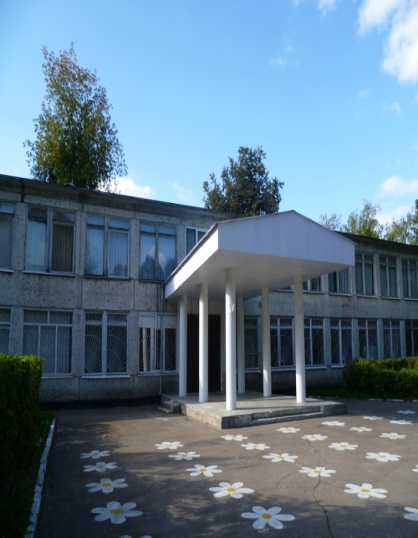 Муниципальное  казенное общеобразовательное учреждение городского округа Королёв Московской области «Школа – интернат для обучающихся с ограниченными возможностями здоровья»Утвержден на заседании                                          Управляющего совета МКОУ ШИ2016 –2017 учебный год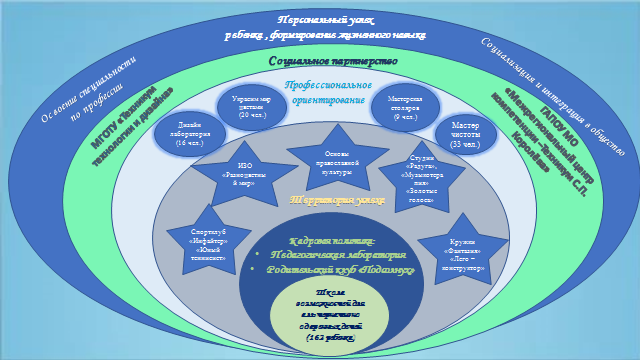 Уважаемые читатели доклада!Коллектив МКОУ ШИ представляет публичный  доклад  как форму публичной отчетности образовательной  организации за 2016 - 2017 учебный год. Документ содержит информацию об основных результатах деятельности, достижения и события прошедшего учебного года. Отчет адресован родителям, воспитывающим детей с ограниченными возможностями здоровья и выбирающим школу для своего ребенка. В основу концепции развития школы-интерната встроена идеология - создание  условий для раскрытия и реализации возможностей ребенка с интеллектуальными нарушениями, относительно его психофизического состояния. В нашем учреждении самого ребенка с особыми образовательными потребностями относят к категории альтернативно одаренный, то есть не имеющим что то, присущее обычным детям, но превосходящими их в чем то другом. Одна из проблем в нашем обществе – дефицит грамотной информации о детях с интеллектуальными нарушениями. Известная фраза из фильма «ФоррестГамп» - «Жизнь – как коробка шоколадных конфет. Никогда не знаешь, что внутри» - лучшая из метафор, олицетворяющая пример изменения отношения в обществе к альтернативно одаренным людям в сторону большей адекватности.Прочитав публичный доклад, вы сможете познакомиться с укладом и традициями школы - интерната, условиями обучения, воспитания, коррекции и развития.Информация о результатах деятельности школы-интерната адресована учредителю, общественным организациям, определяющим роль каждого образовательного учреждения в образовательном пространстве городского округа.Обеспечивая информационную открытость нашего образовательного учреждения посредством публичного отчета, мы надеемся на диалог с общественностью, который будет направлен на повышение качества образовательных услуг в учреждении и увеличение числа социальных партнеров и друзей школы. Мы будем рады, если вы найдете здесь нужную и полезную информацию.ОБЩАЯ ХАРАКТЕРИСТИКА ОБЩЕОБРАЗОВАТЕЛЬНОГО УЧРЕЖДЕНИЯПолное наименование:Муниципальное  казенное общеобразовательное учреждение городского округа Королёв Московской области «Школа – интернат для обучающихся с ограниченными возможностями здоровья»Сокращенное название:МКОУ ШИЮридический и фактический адрес:. Королев М.О.мкр. Первомайский, ул. Горького, дом 16					   тел.(факс) 8-(495)-515-40-75,  8-(495)-515-41-24Особенностинахождения:Школа – интернат расположена в жилом районе. Вокруг жилые дома, детский садик. Вблизи автобусная остановка.  Экономические и социальные особенности:	Вблизи учреждения находятся социальные и экономически значимые объекты: почтовое отделение «Почта России», Аптека, поликлиника, детский сад, Техникум имени С.П. КоролеваКлиматические особенности:Образовательное учреждение расположено недалеко от транспортных магистралей, лесной массив, река Клязьма.Транспортные особенности:Общеобразовательное учреждение находится в удобном месте транспортного сообщения.Ближайшие железнодорожные станции  - «Платформа 1 мая» (1,5 км), «Болшево» - расстояние около 3 км, «Подлипки дачные» - 4 км. Общественный транспорт : автобус №16 и маршрутное такси №16 – до станции «Подлипки дачные», автобус №12 – до станции «Болшево» и «Подлипки», автобус №551 – до м.ВДНХ. Остановка общественного транспорта на юго – западном углу школьного забора.Учреждение строит свою деятельность в соответствии с законом Российской Федерации "Об образовании", Приказом Министерства образования и науки Российской Федерации (Минобрнауки России) от 30 августа 2013 г. N 1015 г. Москва "Об утверждении Порядка организации и осуществления образовательной деятельности по основным общеобразовательным программам - образовательным программам начального общего, основного общего и среднего общего образования", региональными нормативными документами, регламентирующими деятельность специального (коррекционного) образовательного учреждения, уставом учреждения.Лицензия на образовательную деятельность: серия 50 Л №0007415 от 04.04.2016г., рег.№75535, действительна бессрочно.  ОГРН 1025002036113ИНН 5018045890/КПП 501801001Сайт: http://school-orphan.ruЭлектронная почта: mkskou-internat@mail.ruМиссия школы: успешная социальная адаптация детей с ограниченными возможностями здоровья.Режим  функционирования: круглосуточный. Образовательное учреждение работает в режиме пятидневной рабочей недели.Форма образования: очная.Основные цели и задачи Программы развития: Цель программы:Создание условий развития детей с ограниченными возможностями здоровья, коррекции и компенсации отклонений в их психофизическом развитии для максимальной социальной подготовки ребенка к самостоятельной жизни и интеграции в общество.Задачи:1. Совершенствовать коррекционно-развивающую и информационно-коммуникационную среду в Школе, обеспечивающую организацию образовательного процесса в соответствии с ФГОС для детей с ОВЗ (для лиц с умственной отсталостью).2.	Содействовать достижению адекватного возможностям обучающихся уровня общего специального (коррекционного) образования. 3.	Способствовать формированию компетентности здорового образа жизни и укреплению социальной культуры личности обучающихся. 4.	Ориентировать обучающихся на овладение профессиями (специальностями),  доступными  для них, и  вырабатывать компетентности  самостоятельности в социально-трудовой подготовке. 5.	Выстраивать социальное партнёрство с организациями и предприятиями города.6.	Совершенствовать материально-техническую базу, нормативно-правовые и экономические  механизмы функционирования организации.Непосредственное управление деятельностью школы-интерната осуществляет директор и назначаемые им заместители: по учебно-воспитательной работе, по воспитательной работе, по административно- хозяйственной работе, по безопасности.СТРУКТУРА УПРАВЛЕНИЯВ организации образовательного пространства в МКОУ ШИ активно используются традиционные формы работы и осуществляется поиск инновационных форм. К традиционным относятся: проведение школьных методических объединений, организация семинаров муниципального и регионального уровней, посещение открытых уроков и занятий, проведение малых и расширенных педагогических советов,  оказание консультативной помощи в индивидуальном и групповом режиме. В течение учебного года активно осуществлялся поиск инновационных подходов:- В МКОУ ШИ организована работа Родительского клуба «Подсолнух» с активным вовлечением родительства в образовательный процесс. Частью бытия в нашей практике, есть факт, что родители стыдятся ребенка, имеющего отклонения в развитии, тем самым значительно осложняя качество своей жизни и ощущение чувства собственного достоинства. Важно помочь родителю трансформировать чувство стыда в получение радости от общения с ребенком.- В кабинете директора организовано проведение совместного чаепития директора с учениками, имеющих личные достижения в учебе или в творческих, спортивных  фестивалях и конкурсах. Основной стандарт обучения детей с интеллектуальными нарушениями - создание территории успеха для ученика!- Активное участие обучающихся в широком диапазоне мероприятий от муниципального  до всероссийского уровней. Среди обучающихся есть победители и призеры фестивалей и конкурсов. Временной интервал пребывания детей в школе определен и должен максимально использоваться для приобретения жизненных навыков и социальных умений. - Проведение психологических тренингов в коллективе, направленных на командообразование, позволилопринимать муниципальные и региональные мероприятия на базе МКОУ ШИ, подчеркивая командный  дух - начиная от единого формата одежды (белый верх, черный низ,  фирменная косынка с символикой школы) до проявления профессионализма на высоком квалификационном уровне.Тактическое управление находится в компетенции педагогического совета.  Особое место на этом уровне отводится методической службе ОУ, которая является связующим звеном между жизнедеятельностью педагогического коллектива и системой образования, основным назначением которой является создание коллектива единомышленников, готовых к самообразованиюи саморазвитию.Роль методической работы школы значительно возрастает в современных условиях в связи с необходимостью рационально и оперативно использовать новые методики, приемы и формы обучения, коррекционной работы и воспитания.С учетом уровня организации учебно-воспитательного процесса, особенностей состава учащихся школы, введением ФГОС для детей с ОВЗ с 01.09.2017г.   была выбрана методическая тема: «Использование  современных коррекционно – развивающих педагогических технологий в условиях   введения ФГОС нового поколения для детей с ОВЗ».Был определен следующий круг задач:Изучение и внедрение новейших методик и приемов коррекционной работы и развития учащихся.Совершенствование педагогического мастерства учителей.Создание в школе благоприятных условий для умственного, нравственного и физического развития каждого ученика.Над данной методической темой педагогический коллектив работает первый год.Поставленные перед коллективом задачи решались через совершенствование методики проведения уроков, индивидуальный и дифференцированный подходы к обучающимся, коррекционную работу с учащимися на основе диагностической деятельности учителей, повышение мотивации к обучению у учащихся, а также ознакомление учителей с новыми методиками, педагогической и методической литературой.При планировании методической работы педагогический коллектив стремился отобрать те формы, которые реально позволили бы решать проблемы и задачи, стоящие перед специальной (коррекционной) школой.Формы методической работыТематические педагогические советы.Методические объединения.Работа учителей над темами самообразования.Открытые уроки и их анализ.Взаимопосещение уроков.Педагогический мониторинг.Индивидуальные беседы по организации и проведению уроков.Организация и контроль курсовой подготовки учителей.Аттестация.Структура органов самоуправления 	Управляющий совет школы является коллегиальным органом самоуправления образовательного учреждения, в который входят руководитель школы, представитель Учредителя, работники школы, представитель родителей (законных представителей).             Управление школой осуществляется в соответствии с законодательством РФ и уставом школы и строится на принципах единоначалия и самоуправления. Формами самоуправления являются управляющий совет школы, собрание трудового коллектива и педагогический совет. Порядок выборов органов самоуправления и их компетенция определяются уставом школы.Непосредственное управление школой осуществляет директор.Учредителем школы является Комитет образования Администрации городского округа Королёв Московской области.ОСОБЕННОСТИ ОБРАЗОВАТЕЛЬНОГО ПРОЦЕССАОбучение  в  начальной  школе  осуществляется  по  программам специальных    /коррекционных/  образовательных  учреждений  VIII  вида  для  0-4  классов, под  редакцией БгажноковойИ.М. .- Издательство  “Просвещение”  2011г.По  общеобразовательным  предметам  представлены  программы:по  русскому  языку, чтению, математике,  живому миру, занимательному ручному труду, изобразительному  искусству,  музыке, физическому  воспитанию.Обучение  в средней   школе  осуществляется  по  программам специальных  /коррекционных/  образовательных  учрежденийVIIIвида    /5-9  классы./ Под ред. БгажноковойИ.М.- Издательство  “Просвещение”  2010г.В сборник включены программы по основным предметам для 5-9 классов специальных (коррекционных) образовательных учреждений VIII вида. Каждая программа содержит подробную пояснительную записку, раскрывающую основные принципы построения программного материала и его целевую направленность, краткое описание предмета по годам обучения, количество годовых и учебных часов. Программа содержит разноуровневые требованиям к знаниям, умениям и навыкам учащихся: I-й уровень – базовый; II-й уровень - минимально необходимый. Это даёт учителю возможность дифференцированно подходить к обучению каждого учащегося с отклонениями в развитии. Особенность данных программ состоит в том, что в них усилена практическая направленность обучения, обращается особое внимание на развитие речи как средства обучения, чётко прослеживаются межпредметные связи, заложена систематизация материала по каждому предмету.по русскому языку;по чтению; по математике;по природоведению;по  естествознанию;по  географии;по  истории  Отечества;по этике;по изобразительной деятельности;по домоводству;по музыке;по  физической культуре.Образовательная область   "Технологии"   в   части   федерального компонента учебного плана включает "Домоводство" (5 -  9 кл.). "Домоводство"  в большей мере соответствует задачам трудового обучения и социального воспитания,  оно позволяет поэтапно с 5 по 9 класс формировать   навыки  по  ведению  домашнего  хозяйства  во  всех  его компонентах,  практически применять интеллектуальные умения из  других учебных  предметов,  заложить  основы  экономического хозяйствования в семье,  а также комплекс прикладных умений:  стирка, глажение, ремонт, кулинария, уход за больными и т.п. Для занятий обучающиеся 5 – 9 –х классов делятся на две группы в каждом классе. Комплектование групп осуществляется с учетом познавательных психологических особенностей обучающихся и рекомендаций врача.В зависимости от наличия соответствующего кадрового, материально-технического обеспечения; потребностей социума в кадрах и возможности трудоустройства выпускников.
 «Профильный труд» реализуется  в следующих профилях: «Обслуживающий труд»; «Швейное дело», «Цветоводство и декоративное садоводство», «Столярное дело».Обучение  осуществляется по программам специальных /коррекционных/  общеобразовательных  учреждений VIIIвида  для  5-9  классов./ Под ред. В.В. Воронковой.- М.:Гуманит. Изд. Центр ВЛАДОС,  2000.  (Сборник 2)Обучение в классах для детей с умеренной степенью умственной отсталости и в классе со сложной структурой дефекта осуществляется по «Программе образования учащихся с умеренной и тяжёлой умственной отсталостью». Под ред.Л.Б.Баряевой, Н.Н.Яковлевой.- СПб.: ЦДК проф. Л.Б.Баряевой, 2011.По  общеобразовательным  предметам  представлены  программы:чтение, развитие речи и письмо,математика,хозяйственно-бытовой труд,самообслуживание,ручной труд,ремесло (обслуживающий труд),физическая культура,музыка и пение,изобразительное искусствоКоррекционный блок представлен программами:по предметно-практической деятельности (ППД),социально-бытовой ориентировке (СБО),музыкально- ритмических занятий.Программы  учитывают  особенности  познавательной  деятельности  детей  с  нарушением  интеллекта.Содержание  обучения  по  всем  учебным  предметам  имеет  практическую  направленность.  Программы  содержат  материал,  помогающий  учащимся  достичь  того  уровня  общеобразовательных  знаний  и  умений,  который  необходим  им  для  социальной  адаптации.	Учебный план отражает основные цели и задачи, стоящие перед общеобразовательной школой – интернатом для детей с ограниченными возможностями здоровья, ориентирован на дифференциацию обучения, на максимальную коррекцию и развитие обучающихся с интеллектуальными и психофизическими недостатками, на их успешную трудовую адаптацию и дальнейшую интеграцию в жизнь, в социум.Учебный план разработан в соответствии с действующим законодательством РФ в области общего образования и образования лиц с особыми нуждами. Учебный план на 2016 – 2017 учебный год для детей с лёгкой степенью умственной отсталости разработан на основе:Федерального закона от 29.12.2012 N 273-ФЗ "Об образовании в Российской Федерации";Базисного учебного плана для специальных (коррекционных) общеобразовательных  учреждений VIII вида (II вариант), утвержденного приказом Министерства образования Российской Федерации от 10.04.2002 г. №29/2065-п,СанПиН 2.4.2.3286-15 «Санитарно-эпидемиологических требований к условиям и организации обучения и воспитания в организациях, осуществляющих образовательную деятельность по адаптированным основным общеобразовательным программам для обучающихся с ОВЗ», утвержденных постановлением Главного государственного санитарного врача Российской Федерации от 10.07.2015 № 26 (далее - СанПиН 2.4.2.3286-15).Устава Муниципального  казенного общеобразовательного учреждения городского округа Королёв Московской области «Школы – интерната для обучающихся с ограниченными возможностями здоровья».Учебный план определяет   основные   образовательные направления,  перечень учебных предметов,  их распределение  по  годам обучения  с учетом специфики обучения умственно отсталых обучающихся и максимально допустимой нагрузки часов при  пятидневном  обучении.  Учебный   план  состоит  из  2 – х частей:  инвариантной и вариативной. В инвариантную часть (федеральный компонент) включены образовательные   области   и  соответствующие  им  учебные  предметы, наиболее важные для развития и коррекции,  познавательной деятельности обучающихся с умственной отсталостью. В  этой  части  особое внимание уделяется развитию связной устной и письменной речи, усвоению элементарных  основ  математики,  предметов  из  естествоведческого  и обществоведческого циклов.К вариативной части относятся региональный компонент и компонент ОУ. Соотношение объема образовательных  предметов инвариантной части  плана к объему, представленному в вариативной, составляет 55%.     В школьном  компоненте  представлены  коррекционные   технологии ,обязательные  для  преодоления (сглаживания) специфических нарушений у обучающихся: ЛФК, ритмика, логопедическая коррекция.     Специфика интеллектуального     и     личностного    недоразвития обучающихся  требует  направленной   коррекции   не   только   учебной деятельности,  не менее важно развитие коммуникативных умений, навыков содержательного взаимодействия со сверстниками и взрослыми,  регуляции эмоциональных, нравственно - поведенческих и других свойств психики.     В этой части игра и игротерапия  (младшие  классы),психологический практикум (с 7 класса и далее),  а также факультативы, содержание  которых  разрабатывается  педагогическим  коллективом  при участии педагогов-психологов, социального педагога, других специалистов.В учебном плане сохраняется базисный компонент:предельно допустимая нагрузка школьников по основным предметам соответствует базисной;сохраняется номенклатура обязательных предметов;сохраняется базисное количество часов на обязательные предметы.Обязательная нагрузка по предмету «Профильный труд» в 6, 9 кл. сокращается на 1 ч. в связи с необходимостью приведения к обязательной недельной нагрузки в соответствии с СанПиН 2.4.2.3286-15 «Санитарно-эпидемиологических требований к условиям и организации обучения и воспитания в организациях, осуществляющих образовательную деятельность по адаптированным основным общеобразовательным программам для обучающихся с ОВЗ», утвержденных постановлением Главного государственного санитарного врача Российской Федерации от 10.07.2015 № 26 (далее - СанПиН 2.4.2.3286-15).НЕДЕЛЬНЫЙ УЧЕБНЫЙ ПЛАН МКОУ ШИна 2016 – 2017 учебный год(для обучающихся с лёгкой степенью умственной отсталости)НЕДЕЛЬНЫЙ УЧЕБНЫЙ ПЛАН МКОУ ШИна 2016 – 2017 учебный год (для учащихся с умеренной умственной отсталостью и учащихся  со сложной структурой дефекта)Учебный план для 1 класса на 2016-2017 уч.г. для детей с интеллектуальными нарушениями по  ФГОС ОВЗ разработан на основе:Федерального Закона 273 – ФЗ РФ «Об образовании в РФ»;Приказа Министерства образования и науки Российской Федерации от 19.12.2014 № 1599 "Об утверждении федерального государственнного образовательного стандарта образования обучающихся с умственной отсталостью (интеллектуальными нарушениями)"Порядком организации и осуществления образовательной деятельности по основным общеобразовательным программам - образовательным программам начального общего, основного общего и среднего общего образования, утвержденным приказом Министерства образования и науки Российской Федерации от 30.08.2013 № 1015.Адаптированной  основнойобщеобразовательнойпрограммойобразованияобучающихсясумственнойотсталостью(интеллектуальныминарушениями)МКОУ ШИСанПиН 2.4.2.3286-15 «Санитарно-эпидемиологических требований к условиям и организации обучения и воспитания в организациях, осуществляющих образовательную деятельность по адаптированным основным общеобразовательным программам для обучающихся с ОВЗ», утвержденных постановлением Главного государственного санитарного врача Российской Федерации от 10.07.2015 № 26 (далее - СанПиН 2.4.2.3286-15).Устава Муниципального  казенного общеобразовательного учреждения городского округа Королёв Московской области «Школы – интерната для обучающихся с ограниченными возможностями здоровья»Учебный план реализует:адаптированную основную образовательную программу (далее – АООП) для обучающихся с легкой умственной отсталостью (вариант 1) МКОУ ШИ, адаптированную основную образовательную программу (далее – АООП) для обучающихся с тяжелыми и множественными нарушениями развития (вариант 2) МКОУ ШИ, фиксирует общий объем нагрузки, максимальный объём аудиторной нагрузки обучающихся, состав и структуру обязательных предметных областей, распределяет учебное время, отводимое на их освоение по классам и учебным предметам. Программноеобеспечениеосуществляетсянаосновепрограммдляспециальных(коррекционных)учреждений,осуществляющихобучениеобучающихсясумственнойотсталостью.Учебно-методическийкомплекссформированнаосновефедеральногоперечняучебниковиучебныхпособий.Предметы, входящие в основную нагрузкуУчебный план состоит из:обязательной части;части, формируемой участниками образовательных отношений (со 2 кл),коррекционно-развивающей области и внеурочной деятельностиОбязательная часть учебного плана определяет состав учебных предметов обязательных предметных областей и учебное время, отводимое на их изучение по классам (годам) обучения. Обязательная часть учебного плана отражает содержание образования, которое обеспечивает достижение важнейших целей современного образования обучающихся с умственной отсталостью: формирование жизненных компетенций, обеспечивающих овладение системой социальных отношений и социальное развитие обучающегося, а также его интеграцию в социальное окружение; формирование основ нравственного развития обучающихся, приобщение их к общекультурным, национальным и этнокультурным ценностям; формирование здорового образа жизни, элементарных правил поведения в экстремальных ситуациях.Обязательнаячастьучебногопланапредназначенадляорганизацииучебногопроцесса,направленногонадостижениетребованийФГОСобразованияобучающихсясумственнойотсталостью(интеллектуальныминарушениями).Онаобеспечивает9-летнееобразованиевсоответствиисмиссиейшколы,атакжецелямиизадачамипрограммыразвития.Поколичественномуикачественномусоставупредметныхобластейобязательнаячастьучебногопланасоответствуетучебному плану, представленному в проекте примерной адаптированной  основнойобщеобразовательнойпрограммыобразованияобучающихсясумственнойотсталостью(интеллектуальныминарушениями).Содержаниекоррекционно-развивающейобластиучебногопланапредставленокоррекционнымизанятиями(логопедическимиипсихокоррекционными), ритмикой, ЛФК вмладшихклассах.Всегонакоррекционно-развивающуюобластьотводится6часоввнеделю.Выборкоррекционныхиндивидуальныхигрупповыхзанятий,ихколичественноесоотношениеосуществляется,исходяизпсихофизическихособенностейобучающихсясумственнойотсталостьюнаоснованиирекомендацийпсихолого-медико-педагогическойкомиссииииндивидуальнойпрограммыреабилитацииинвалида.Время,отведенноенареализациюкоррекционно-развивающейобласти,неучитываетсяприопределениимаксимальнодопустимойнедельнойнагрузки,ноучитываетсяприопределенииобъемовфинансирования.Коррекционно-развивающаяобласть(коррекционныезанятияиритмика)включаетвсебя:«Психомоторика»в1классе -2часа;«Логопедические занятия»в1классе -2часавнеделю;«Ритмика»- в 1классе -1часвнеделю.«ЛФК» - в 1классе -1часвнеделю.Целиорганизациивнеурочнойдеятельности-созданиеусловийдлядостиженияобучающимисянеобходимогодляжизнивобществесоциальногоопытаиформированияпринимаемойобществомсистемыценностей,всестороннегоразвитияисоциализациикаждогообучающегосясумственнойотсталостью(интеллектуальныминарушениями),созданиевоспитывающейсреды,обеспечивающейразвитиесоциальных,интеллектуальныхинтересовучащихсявсвободноевремя.Косновнымнаправлениямвнеурочнойдеятельностиотносятся:коррекционно-развивающее,	духовно-нравственное,	спортивно-оздоровительное, общекультурное, социальное.Недельный учебный план общего образования обучающихся с легкой умственной отсталостью (интеллектуальными нарушениями) АООП Вариант 1Недельный учебный план общего образования обучающихся с умеренной, тяжелой и глубокой умственной отсталостью (интеллектуальными нарушениями), тяжелыми и множественными нарушениями развития АООП(вариант2)Индивидуальные и групповые коррекционные занятия проводятся с теми учениками, которые имеют более выраженные нарушения речевого развития, общей моторики, сенсорных процессов.	По итогам диагностики на начало учебного года  сформированы группы обучающихся  для индивидуальных и групповых занятий с педагогом-психологом и логопедами последующим направлениям:  коррекция эмоционально–волевой сферы, развитие психомоторных и сенсорных процессов, коррекция и развитие коммуникативных навыков, сенсомоторного и речевого развития. В школе-интернате оборудованы кабинеты педагогов - психологов, которые предназначен  в основном для индивидуальной работы с детьми, педагогами  и родителями.  Педагогами- психологами осуществляется постоянное взаимодействие с другими специалистами учреждения с целью обеспечения  комплексного подхода к развитию личности ребенка.Деятельность психологической и логопедической служб школы - интерната. В 2016-2017 учебном году деятельность психологической службы направлена на создание в школе эффективной комплексной системы психологического сопровождения  детей и подростков с ограниченными возможностями здоровья. Для успешного выполнения задач, стоящими перед коллективом  МКОУ ШИ, в период перехода на  ФГОС  для обучающихся  с ОВЗ (интеллектуальными нарушениями)основной целью в 2016-2017учебном году было: оказание комплексной психолого-социально-педагогической помощи и поддержки обучающимся с ограниченными возможностями здоровья и их родителям (законным представителям),формирование социальной компетентности обучающихся с ограниченными возможностями здоровья, развитие адаптивных способностей личности для самореализации в обществе.В соответствии с ФГОС Основными задачами психологического сопровождения в 2016-2017 году являлись:*    своевременное выявление детей с трудностями адаптации, обусловленными ограниченными возможностями здоровья;*      определение особых образовательных потребностей детей с ограниченными возможностями здоровья; определение особенностей организации образовательного процесса *     формирование у обучающихся зрелых личностных установок, способствующих оптимальной адаптации в условиях реальной жизненной ситуации; *    расширение адаптивных возможностей личности, определяющих готовность к решению доступных проблем в различных сферах жизнедеятельности;
*    развитие коммуникативной компетенции, форм и навыков конструктивного личностного общения в группе сверстников; *    реализация комплексной системы мероприятий по социальной адаптации и профессиональной ориентации обучающихся с ограниченными возможностями здоровья; *    оказание консультативной и методической помощи родителям (законным представителям) детей с ограниченными возможностями здоровья по психологическим вопросам.Работа проводилась по всем основным направлениям психологической деятельности согласно годовому плану:- психодиагностика,- психокоррекционная и развивающая работа со школьниками,- консультирование и просвещение обучающихся, их родителей и педагогов,- организационно-методическая, аналитическая деятельность.В 2016-2017 году проведена углубленная психодиагностика вновь поступивших обучающихся - всего 31человек.На обследованных обучающихся составлены диагностические карты, пакет сопроводительной документации.В рамках психодиагностической деятельности изучен психосоциальный статус обучающихся старшего подросткового возраста и обучающихся, состоящих на внутришкольном  учёте -  (всего12 человек), выявлены эмоциональные трудности, характерные для подростков, отклонения, вызванные индивидуальными особенностями.По запросу педагогов, администрации и родителей проводилась диагностика причин отклонений  поведения обучающихся. Всего: 25 учащихся.В результате диагностики причин отклонения в поведении были определены личностные психологические особенности учащихся и сложившиеся тенденции их проявления; выявлены высокие баллы по следующим показателям: негативизм, чувство  вины, подозрительность,  дефекты самооценки, отсутствие волевой  саморегуляции.  По итогам рекомендовано индивидуальное обучение на дому - 3 обучающимся 1класса. С целью определения дальнейшего образовательного маршрута проводилась диагностика Высших психических функций (внимания, памяти, мышления, восприятия) у обучающихся, испытывающих трудности в обучении, в усвоении программного материала. Рекомендовано 2 ученикам 1 класса – индивидуальное обучение на дому, в 2017-2018 учебном году обучение по индивидуальной программе по математике и письму 3 обучающимся из 4 классов. При исследовании учебно - мотивационной сферы обучающихся анализ показал  незначительное повышение  учебной мотивации.		При оценке результативности освоения Специальных индивидуальных программ реабилитации (СИПР) обучающимся с тяжелыми множественными нарушениями развития (ТМНР)  – 1б класс   применялся  метод наблюдения и метод экспертной оценки. Показатели самостоятельности  обучающихся представлены в таблице 1.Наблюдается устойчивая положительная динамика формирования  самостоятельности обучающихся по ФГОС вариант 2.Результаты углубленной  психодиагностики  обучающихся 4 класса  в конце учебного года показали динамику развития Высших психических функций  (ВПФ) - все дети готовы к обучению  в 5 классе. Всего обследовано- 14 обучающихся.В рамках диагностической деятельности в течение всего учебного года проводилась системная работа по обследованию развития психомоторных и сенсорных систем у обучающихся 1 «Б»,5 «Б»  и 8 «В»  классов.                          Всего:12человек.За 2016-2017 учебный год динамика развития ВПФ у детей с ТМНР представлена в ниже: В 2016- 2017 учебном году в рамках диагностической деятельности определены уровни адаптации обучающихся 1 и  5   классов к условиям обучения  (начального и среднего звена), а так же успешность адаптации вновь поступивших учащихся. Совместно с классными руководителями и специалистами анализировались «особенности адаптации ребенка к школе». Всего: 31 человек. 26 обучающихся имеют высокий и средний уровень адаптации, для обучающихся испытывающих трудности  адаптации к условиям обучения, проведены коррекционные мероприятия. Психокоррекционное и развивающее направление деятельности психологического сопровождения обучающихся ориентировано на создание социально-психологических условий  для целостного психологического развития обучающихся, на коррекцию познавательной и эмоционально - личностной сфер психической  жизни  детей. Приоритетным вектором в этой работе стало развитие социальных  жизненных компетенций и коррекция личностных особенностей обучающихся в индивидуальной и групповой формах:1- 4 классы еженедельные занятия (1 раз в неделю) по коррекционному курсу «Игра. Игротерапия».1 «Б» класс  еженедельные занятия (2 раза в неделю) по программе «Сенсорное развитие»,  «Предметно-практические действия» ( 1 раз в неделю);5 «Б» класс еженедельные занятия (2 раза в неделю) по программе -« Развитие психомоторики и сенсорных процессов»;8 «В» класс проводилась психокоррекционная работа (индивидуальная и групповая)по программе  « Развитие психомоторики и сенсорных процессов». По данным курсам занятий составлено календарно-тематическое планирование с учётом психофизических особенностей и уровня интеллектуального развития обучающихся с ТМНР, на занятиях использовались развивающие тетради, развивались ориентировка в микро- и макро-пространстве, общая и мелкая моторика. Результатом работы явилось определённая положительная динамика развития психической деятельности обучающихся с ТМНР.   В 4-5 классах проводились групповые коррекционно-развивающие занятия по программе «Формирование навыков конструктивного общения» (2 раза в месяц).В коррекционно-развивающей работе с обучающимися 6-7 классов, использовалась рабочая программа «КЭН» - коррекция эмоциональной нестабильности. Мониторинг психосоциального развития младших подростков показал, что результатом этой работы стало:- снижение агрессивности  - 37% ,  что на 8% меньше по сравнению с предыдущим годом (45% - 2015-2016г.), - улучшение отношений со сверстниками и педагогами (по опросу),- знание и принятие школьных правил (работа проводилась в форме зачета, зачет получили – 100% обучающихся).Занятия по  специальному  курсу -  психологический  практикум в 2016-2017 учебном году позволил снизить уровень агрессивности  на 8%, способствовал улучшению  отношений обучающихся со сверстниками и педагогами.С целью повышения результативности коррекционно-развивающей работы с данным контингентом детей предлагается ввести в распорядок дня школы-интерната в 2017-2018 учебном году еженедельно факультатив по психологическому практикуму в  5-6  классах.  Развивающаяся деятельность с обучающимися 7-9 классов осуществлялась на специально организованных  развивающих занятиях, а так же индивидуально по курсу « На пороге».  Данная программа создана под общую проблему, которая наблюдается у обучающихся школы-интерната:- социопатический характер старшеклассников,- неразвитый социальный интеллект,- инфантилизм,- неразвитое индивидуальное сознание.В 2016-2017 году осуществлялась работа (индивидуально) по  программе  «САД»  - социальная адаптация девушек.  Программа предназначена для проведения  профилактической работы среди девочек и девушек – подростков, которая направлена на развитие девочек – подростков, помогает понять, происходящие с ней изменения и пройти период взросления с наименьшими психологическими потерями. Сформировать у девочек и девушек – подростков ответственное отношение к своему репродуктивному здоровью. Создать у них мотивацию на сохранения целомудрия и осознанный подход к интимному вопросу ради будущей благополучной и счастливой семьи.Психолого-педагогическое сопровождение детей «группы риска» осуществлялось по ПРОГРАММЕ  ПСИХОЛОГИЧЕСКОЙ и РЕАБИЛИТАЦИОННОЙ ПОДДЕРЖКИ трудных с «шатающейся» ориентацией поведения и асоциальных учащихся «МОЙ  ВЫБОР». Программа ориентирована на обучающихся 12-17 лети представляет собой систему индивидуально-групповой коррекционно-развивающей и консультативной деятельности. Адресат программы – обучающиеся, находящиеся на внутришкольном учете, носители школьного синдрома, попавшие в трудные жизненные обстоятельства и требующие реабилитации в связи с ярко выраженными проблемами и особенностями социализации. ВСЕГО :7 человекОсуществлялось психолого-педагогическое сопровождение детям, находящимся под опекой и их семьям. Всего: 8 семей.С опекунами учащихся сложились доверительные отношения, они неоднократно обращались за консультативной помощью по вопросам установления доверительных отношений со своими подопечными.          Психолого-педагогическое сопровождение детей-инвалидов осуществлялось по индивидуальным программам психолого-педагогического сопровождения  ребенка-инвалида (ИППС) .  ВСЕГО: 59обучающихся.Одно из основных направлений в деятельности психолога – консультирование и просвещение учащихся, родителей и педагогов. Консультирование (со всеми участниками учебно-воспитательного процесса) носило характер диалога, обсуждений, дискуссий на основе равноправного взаимодействия психолога, ученика, родителя и педагога.Консультирование школьников – многофункциональный вид индивидуальной работы с учащимися, в рамках которого в 2016-2017 году решались следующие задачи:- оказание помощи подросткам и старшеклассникам,  испытывающим трудности в обучении, общении или психическом самочувствии;- обучение подростков и старшеклассников навыкам самопознания и самоанализа;- оказание психологической помощи и поддержки  школьникам, находящимся в состоянии актуального стресса, конфликта, сильного эмоционального переживания.- обучение подростков и старшеклассников сублимации.Всего за 2016-2017 учебный год проведено:  индивидуальных консультаций  с учащимися   –  75; групповых  -   12 процедур. 	Консультирование имело различное содержание, касалось проблем личностного, профессионального самоопределения, но большая часть консультаций касалась различных аспектов взаимоотношений с окружающими людьми.Совместно с администрацией школы, классными руководителями в 2016-2017учебном году проводилось директивное консультирование обучающихся с отклоняющимся поведением.ИТОГО:    87   консультаций.Психологическое консультирование  педагогов – принципиально важное направление школьной практической деятельности психолога. За 2016-2017 годпроведено-  49 индивидуальных  консультаций  и   15  групповых  консультации.Наиболее часто встречающиеся запросы педагогов – это вопросы по поводу проблем поведения, межличностного взаимодействия конкретных учеников или ученических групп, много обращений по вопросам подготовки к аттестации; реже  - проблемы обучения.Для популяризации психологических знаний среди родителей был введён определённый консультативный день, родители  вновь поступивших детей получили памятку – приглашение от психолога. Так же знакомство родителей с актуальными проблемами детей проходило на общешкольных, классных собраниях и групповых консультациях, в ходе заседания родительского клуба.Всего за год было 86 обращений от родителей  за консультативной помощью с запросом об оказании психологической  помощи.В рамках просветительской деятельностис целью повышения родительской компетенции педагоги-психологи выступали на общешкольных родительских  собраниях: «От отчаяния к надежде», «Доверительный диалог с подростком»,«Опасные увлечения подростков»,«Интернет-риски».В 2016-2017 году педагоги-психологи активно участвовали в городских методических объединениях, конференциях, семинарах, круглых столах.	Социально-диспетчерская деятельностьнаправлена на получение детьми, их родителями и педагогами социально-психологической помощи, выходящей за рамки функциональных обязанностей и профессиональной компетенции школьного психолога. В рамках этой деятельности решены следующие задачи:- определение характера стоящей проблемы и возможностей её решения;- поиск специалиста, способного оказать помощь;- содействие в установлении контакта с клиентом;- подготовка необходимой сопроводительной документации (психологической характеристики);- сотрудничество с психоневрологом ПНД, членами ТПМПК городского округа  Королев, специалистами МБУ ДО «УМОЦ»;сотрудничество с КДН;- отслеживание результатов взаимодействия клиента в процессе работы со специалистом;          Педагогами-психологами  Киреевой Л.С., Лобановой Н.А.в 2016-2017 учебном году организованы и проведены массовые акции, охватывая вовлечение всех обучающихся:«Скажи жизни – «ДА!»; «День МИРА»; «Письма от внуков»; «День толерантности»;  «СПАСИБО!»;  «Солнце светит для всех!»; Неделя «Жизненные навыки». В рамках декады «Неделя начальной школы и коррекционных технологий»организованы следующие мероприятия:*   Открытые уроки и коррекционно-развивающие занятия;* Общешкольная развивающая игра для обучающихся 1-4 классов-«Весенний калейдоскоп».Психолого-медико-педагогическое сопровождениеучащихся на основе взаимодействия служб школыДостижению поставленных целей и задач, обозначенных в Программе развития, способствовала скоординированная работа всех служб учреждения.В учреждении работает психолого- медико- педагогический консилиум. Разработан план работы  заседаний консилиума, ведутся дневники индивидуального сопровождения воспитанников, созданы индивидуальные программы реабилитации воспитанников и вновь прибывших обучающихся. Психолого-медико-педагогическое сопровождение обучающихся, воспитанников осуществляется через взаимодействие методической, медицинской, психологической, социальной служб школы.Задачи по координации деятельности специалистов – дефектолога, психолога, социального педагога, медицинских работников, учителей, воспитателей и других узких специалистов решает школьный психолого-медико-педагогический консилиум, что позволяет создать оптимальные условия для выявления способностей школьников, развития их интересов, проведения эффективной индивидуальной коррекционно-развивающей работы. Результатом деятельности ПМПк является составление и обсуждение карт развития ребенка, утверждение индивидуальных программ психолого-медико-педагогического сопровождения учащихся. Помощь обучающимся осуществляется на разных этапах сопровождения с целью обеспечения конструктивного отношения учащихся к процессу обучения, прогноза их будущего и выхода из личных проблем с учетом  реальных и потенциальных возможностей и потребностей.Анализ работы школьного ПМПк за 2016-2017 учебный годВ течение 2016-2017 учебного года работал школьный психолого-медико- педагогический консилиум. Цель работы консилиума: обеспечение диагностико-коррекционного психолого- медико-педагогического сопровождения учащихся с трудностями в обучении в соответствии со специальными образовательными потребностями, возрастными и индивидуальными особенностями, состоянием соматического и нервно-психического здоровья обучающихся.   Школьный консилиум решал в текущем учебном году такие задачи, как: □ изучение личности и уровня обученности обучающихся 1, 5-х классов, вновь прибывших воспитанников школы, учащихся, обучающихся на дому, а также школьников, имеющих проблемы в поведении; □ изучение классных коллективов 1, 5-х классов с целью определения уровня воспитанности, учебных возможностей, динамики развития и оказания консультативной помощи педагогам по работе с проблемными детьми; □ диагностика обучающихся в период подготовки к работе консилиума психологом, социальным педагогом и педагогами, разработка рекомендаций по дальнейшей работе с воспитанниками; □ психолого-педагогическая подготовка учащихся 9-х классов к экзамену. Определение образовательного маршрута (формы обучения)Предоставление учащимся по показаниям детского психиатра свободного от учебы дня в неделю. Система работы была направлена на компенсацию недостатков развития, восполнение пробелов образования, преодоление негативных особенностей эмоционально-личностной сферы, нормализацию и совершенствование учебной деятельности учащихся, повышение работоспособности, активизацию познавательной деятельности. В состав консилиума вошли: председатель Трифонова Е.В.(зам. директора по УВР), директор Лобанова Н.А., педагоги-психологи Киреева Л.С., Алмаева С.А.,  социальный педагог Жмурко С.В.., врач Викина Н.Б, учитель – дефектолог Кузнецова Р.В., учитель – логопед Квятковская Е.Н.Деятельность консилиума строилась в соответствии с планом, а также по необходимости проводились внеплановые консилиумы. Были созданы условия для обучения: кабинет педагога-психолога, кабинет социального педагога. Проводилось диагностическое обследование по изучению уровня психологического здоровья учащихся 1, 5  классов, обследование по адаптации и изучению динамики развития УУД в 1-х, 5–х  классах, познавательных процессов у учащихся «группы риска», индивидуальное обследование детей на Территориальной ПМПК, диагностическое обследование стрессоустойчивости обучающихся  в рамках подготовки к экзамену в 9 классе. Реализовывалась коррекционная работа в форме индивидуальных и групповых коррекционные занятия с узкими специалистами: составлен график работы педагога- психолога, расписание индивидуальных занятий с учащимися, составлены индивидуальные планы работы, отражающие актуальное развитие учащихся, динамику их состояния. Задачи исследования: □ Изучение школьной мотивации и познавательной активности детей; □ Изучение развития познавательных процессов (внимания, памяти, мышления); □ Изучение актуального психоэмоционального состояния и комфортности обучения; □ Подготовка рекомендаций для учителей и родителей по созданию оптимальных социально-педагогических условий для успешного обучения и адаптации пятиклассников. Исследование детей по изучению уровня психологического здоровья учащихся 1, 5  классов проводилось с помощью анкеты по оценке уровня школьной мотивации (Н.Г. Лускановой), методики «Шкала социально-ситуативной тревожности» (Прихожан А.М., Кондаша О.), «Шкала явной тревожности для детей 8-12 лет» (Прихожан А.М.). Всего проведено -31 заседание за 9 месяцев, обследовано 234 учащихся.Внеплановые заседания проводились по запросам классных руководителей для решения сложных конфликтных ситуаций и выявления причин неуспеваемости учащихся. Учителя постоянно ведут мониторинг динамики развития и усвоения программы обучения и выстраивают своевременно взаимодействие со специалистами школьного ПМПк. Все выводы и рекомендации по заключению результатов исследований учащихся рассматривались на заседаниях ПМПк, доводились до педагогов, родителей. В коррекционной деятельности учащихся существуют и проблемы: низкая заинтересованность и участие родителей (в основном это неблагополучные семьи), отказ от рекомендаций ТК ПМПК по организации обучения детей. План работы школьного ПМПк выполнен полностью. Члены консилиума на заседаниях присутствовали в полном объеме. Работа проходила согласно годовому плану работы ПМПк и признана удовлетворительной. Анализ проведенной работы позволяет говорить о том, что специалистами осознается важность своевременной помощи детям, имеющим различного вида нарушения в развитии. Анализ логопедической службы. В 2016 – 2017 учебном году в МКОУ ШИ работали 7 логопедов.: Кузнецова Р. В., Квятковская Е. Н. , Вокина И. П., Николаева Е. С., Ляпина А. В., Шаболаева Ю.А., Громова А. А. Логопедическая работа проводилась в 1 – 6-х классах.Логопедическая работа проводилась согласно расписанию и по планированию, разработанному учителями-логопедами.Всего логопедическую помощь и поддержку получили  83 учащихся. Это 90% от всего количества учащихся 1 – 6-х классов.. Все эти дети имеют системное недоразвитие речи разной степени выраженности, обусловленное их основным дефектом.Системное недоразвитие речи тяжёлой степени – 31 чел. (37% от всего количества учащихся).Системное недоразвитие речи средней степени – 32 чел. (38% от всего количества учащихся).Системное недоразвитие речи легкой степени – 21 чел. (25% от всего количества учащихся).В диагностике речевых нарушений можно выделить:Нарушения звукопроизношения – 49 чел.Заикание – 2 чел.У всех детей, посещавших логопедические занятия имеются нарушения письменной речи.Можно выделить несколько основных нарушений письма у данной группы детей:Акустическая дисграфия – нарушение письма на основе нарушения фонемного распознавания звуков (нарушение слуховой дифференциации звуков).Дисграфия, связанная с нарушением различных форм языкового анализа и синтеза (нарушение структуры слова и предложения).Аграмматическая дисграфия – нарушение письма, обусловленное недоразвитием грамматического строя речи (аграмматизмы на уровне слова, словосочетания, предложения и текста, являющиеся компонентом системного недоразвития речи, имеющегося у детей с нарушениями интеллекта.Оптическая дисграфия – нарушение письма, связанное с недоразвитием зрительного гнозиса, пространственных представлений у учащихся с нарушениями интеллекта.Также у учащихся этой группы наблюдаются следующие нарушения чтения:Фонематическая дислексия – нарушение чтения, вызванное недоразвитием функций фонематической системы (слухопроизносительной дифференциации фонем, фонематического анализа и синтеза).Аграмматическая дислексия – нарушение чтения на основе недоразвития грамматических обобщений.Семантическая дислексия – нарушение понимания читаемого при технически правильном чтении.В данном учебном году на логопедических занятиях удалось преодолеть в разной степени речевые нарушения практически у всех учащихся, посещающих занятия.Положительную динамику в речевом развитии дали – 48 человек. Это 57% от общего количества учащихся, получивших логопедическую помощь и поддержку.Удовлетворительную динамику показали – 22 человек. (26%)Минимальная динамика отмечается у14 человек. (17%)Минимальная динамика прослеживается у детей со сложными нарушениями речи, которые носят тяжёлый характер, а также у детей, часто пропускающих занятия.Тем не менее у детей отмечаются определённые улучшения в устной и письменной речи:введение в спонтанную речь поставленных звуков, улучшение звукопроизношения,совершенствование грамматического строя речи,значительная активизация словаря,совершенствование звукослоговой структуры слова, навыков словообразования,улучшение и стабилизация навыков языкового анализа и синтеза,совершенствование навыков письма и чтения, понимания прочитанного.По итогам логопедической работы выявлено следующее:выпущены с логопедических занятий (переведены на контроль в классе) - 14 человек.оставлены для продолжения занятий 70 человек.Логопедическая работа проводилась в форме групповых и индивидуальных занятийВсе занятия были оснащены необходимым наглядным и раздаточным материалом: карточками, опорными таблицами, картинками, презентациями и т. д.Диагностическая работа проводилась с использованием элементов нейропсихологического обследования (Т. А. Фотекова, Т. В. Ахутина), с использованием «Компьютерной диагностики» Е. В. Нурминского, О. А. Безруковой, О. Н. Каленковой, Филичевой Т.Б., Чиркиной Г.В., Иншаковой О.Б..Логопедическая работа осуществлялась на основе методик Л. Н. Ефименковой, Жуковой Н. С. (коррекция устной и письменной речи учащихся), Р. И. Лалаевой, Мазановой Е. В., (коррекция звукопроизношения, лексико-грамматической стороны речи, чтения и письма),, Л. Г. Парамоновой, С. В. Леоновой (практическая методика устранения недостатков правописания), Баряевой Л. Б., Городиловой В. И., Кудрявцевой М. З. Мазановой Е. В.,В своей работе логопеды применяют современные компьютерные технологии. На занятиях используются следующие компьютерные программы:«Развитие речи. Учимся говорить правильно» - программа для развития речи, формирования правильного произношения.«Игры для Тигры» - логопедическая коррекционная пррограмма«Гарфилд дошкольникам. Основы лексики и орфографии».«Гарфилд дошкольникам. Основы чтения».«Гарфилд первоклассникам. Лексика и орфография».«Гарфилд первоклассникам. Чтение».«Тренажёр по русскому языку. 1 – 4 классы».«Логопедические упражнения».Развивающие занятия, Дидактические материалы. (2 диска).«Семейный наставник» 2 – 6 классы (5 дисков).«Фраза» Обучающая программа-тренажёр по русскому языку.Игры в логопедической работе с детьми с тяжёлыми нарушениями речи М. В. Арсеньева, Ю. Ю. Бородулина.Логопедические пазлы».Видеобукварь Д. И. Тихомиров.Методическая работа:Все логопеды в рамках школьного методического объединения коррекционных технологий работали каждый над своей методической темой.Учитель-логопед Кузнецова Р. В.Доклад совместно с педагогом-психологом Киреевой Л. С. на городском методическом объединении учителей-логопедов «Психолого-логопедическое сопровождение обучающихся с ОВЗ (интеллектуальными нарушениями) по формированию компонента жизненных компетенций в условиях ФГОС». Выступление сопровождалось показом презентации. Организация и проведение школьной викторины, посвящённой Дню грамотности. Подготовка участников.Организация и проведение общешкольного классного часа для учащихся 5 – 9-х классов «Виртуальная экскурсия в гимназию №18 им. С. В. Ильюшина» г. о. Королёв.Проведение совместно с психологом Киреевой Л. С. интегрированной игры-занятия «Путешествие в Страну Звуков и Букв».Участие в региональном семинаре со стендовым докладом «Применение инновационных логопедических технологий  для формирования социальных компетенций у детей с интеллектуальными нарушениями»Подготовка детей для участия во Всероссийском конкурсе декламаций «Дети читают стихи».Разработка сценария, организация и проведение общешкольного «Конкурса Знатоков русского языка»Учитель-логопед Вокина И. П.Проведение совместно с педагогом-дефектологом Кульбацкой Л. В. интегрированного занятия в 8 классе В «Я – парикмахер. Весёлая причёска».Логопедическое занятие в 1 классе Б Развитие экспрессивной речи. Путешествие с куклой».Доклад на городском методическом объединении логопедов «Использование пиктограмм в процессе обучения детей с СНР тяжёлой степени».Участие в региональном семинаре со стендовыми докладами «Использование песочной терапии в логопедической работе с детьми с ТНР», «Использование проектной деятельности».Учителя-логопеды активно принимали участие в работе городского методического объединения:Учитель-логопед Ляпина А. В. выступила с докладом «Здоровьесберегающие технологии в работе логопеда».Учитель-логопед Николаева Е. С. выступила с докладом «Особенности словаря учащихся с ОВЗ. Коррекционная логопедическая работа по обогащению словарного запаса обучающихся».В течение учебного года логопедами проводились консультации учителей по вопросам, касающимся различных областей логопедии, оказывалась помощь с подбором дидактического материала.Логопеды проводили консультации для родителей по различным вопросам коррекции речевых нарушений, по преодолению трудностей в овладении детьми процессами письма и чтения.В 2016-2017 уч.г. по учебному плану       школьный компонент представлен циклом предметов «Коррекционных технологий». Содержание курса «ЛФК» в 1-4 кл. способствует общему развитию обучающихся, исправлению недостатков физического развития, Лечебная Физическая Культура (ЛФК) – метод лечения, использующий средства физической культуры с лечебно-профилактической целью и для более быстрого восстановления здоровья и трудоспособности больного, предупреждения последствий патологического процесса.Физическая активность – одна из необходимых условий жизни, имеющее не только биологическое, но и социальное значение. Она рассматривается как естественно-биологическая потребность живого организма на всех этапах онтогенеза. Тем самым является важнейшим фактором коррекции образа жизни человека.Лечебная физическая культура – научная дисциплина. Физиологическая основа ЛФК предусматривает нозологический подход при наиболее важных заболеваниях и органно-системной дифференциации частных вопросов. Она отражает задачи профилактического и гигиенического направления медицины и имеет широкие показания к применению.объём выполненной работы за 2016-2017 год:-подготовка кабинета ЛФК для коррекционной работы в 2016-2017 учебном году;-работа с медицинскими картами учеников, нуждающихся в коррекционном лечении;-составление плана-конспекта коррекционного урока  по нозологии (для индивидуальных занятий с детьми);- исходя из нозологии ребенка проведение коррекционных занятий ЛФК (индивидуальных);- исходя из нозологии занимающихся детей проведение коррекционных занятий ЛФК (групповых) и составления плана –конспекта, для занятия в группе;- исходя из нозологии ребенка консультирование родителей, рекомендации для проведения коррекционных занятий в домашних условиях.В 2016-22017 уч.г.  20 ЧЕЛОВЕК нуждались в ЛФК (нарушение осанки и плоскостопие по степеням заболевания) ПРОВЕДЕНЫ ЗАНЯТИЯ ПО НАПРАВЛЕНИЯМ:- лечебная гимнастика в группе- лечебная гимнастика индивидуальное занятие- механотерапия- вибромассаж- лечение положением- велотренажер- коррекционная работа с детьми, с использованием инвентаря кабинета ЛФК.Анализ основных показателей основан на изучении медицинских карт ребенка в ноябре 2016 года и мае 2017 года. Результаты коррекционной работы  показывают  улучшение субъективного состояния и положительную динамику топографического исследования.Таким образом, можно сделать вывод, что при увеличении количества курсов эффект коррекции более значителен, а эффективность коррекции заболевания  зависит от точности, регулярности выполнения назначений врача, и от раннего начала реабилитации и коррекции заболевания у ребенка.IV. УСЛОВИЯ ОСУЩЕСТВЛЕНИЯ ОБРАЗОВАТЕЛЬНОГО ПРОЦЕССАОбщие сведения об образовательном учреждении:Режим работы учреждения-  круглосуточная пятидневная рабочая неделя.Начало занятий						-   8.30Окончание занятий					-  13.50Продолжительность урока				-  40 мин.Сменность занятий               -  1 смена с 1 по 9 классВремя проведения факультативных занятий	- с 14.10 до 15.40Время проведения индивидуальных, групповых занятий:Логопедов – первая и вторая половина дня по расписанию.Педагога-психолога - первая и вторая половина дня по расписанию.ЛФК – вторая половина дня по расписанию.Организация групп дневного пребыванияНачальная школа -   с 12.00 до 17.00Основная школа  -    с 13.50 до 18.50В режим Групп входят обязательные моменты:ПрогулкаТихий час (для 1,2 кл.)Самоподготовка Досуговый часПосещение кружков и секцийВторая прогулкаПрограммно- методическое обеспечение позволяет в полном объеме реализовать учебный план. Преподавание ведется по учебникам, значащимся в федеральном Перечне учебных изданий.Информационное обеспечение образовательного процессаКонтингент обучающихся в учреждении.В 2016 – 2017 уч.г.  функционируют  классы:1 кл по ФГОС для детей с ОВЗ (интеллектуальными нарушениями) (Вариант 1 АООП)1 кл по  ФГОС для детей с ОВЗ (интеллектуальными нарушениями) с ТМНР (Вариант 2 АООП).классы для учащихся с легкой степенью умственной отсталости;- для учащихся с умеренной степенью умственной отсталости и со сложной структурой дефекта. Предельная наполняемость классов для учащихся с легкой степенью умственной отсталости –  до 15 человек. Предельная наполняемость классов для учащихся с умеренной степенью умственной отсталости – до 8 человек. Предельная наполняемость  классов для учащихся с ТМНР - 5 человек.Состав обучающихся по классам Социальный паспорт школы:В течение учебного года социальным педагогом была собрана и обработана информация о социальной структуре школы:- Статистическая  оценка контингента учащихся:- Социальный состав семей обучающихся:В течение 2016-2017 учебного года были выявлены 3 группы учащихся, с которыми необходима индивидуальная профилактическая работа.1 группа: дети «группы риска»:2 группа: дети, состоящие на внутришкольном учёте:3 группа: дети, состоящие на учёте в КДН и ЗП, ПДН УМВД:С этими детьми проводилась следующая индивидуальная профилактическая работа, по заранее написанному плану и схеме профилактической работы:Заведены индивидуальные карты индивидуального сопровождения учащихся «группы риска» и состоящих на внутришкольном учёте, журнал профилактической работы, где ведутся  записи ежедневной индивидуальной работы с обучающимися этих категорий;В рамках Совета Профилактики, было проведено 3 заседания, на которых рассматривались учащиеся, нуждающиеся в постановке или снятии с внутришкольного учёта.Еженедельно работал Дисциплинарный совет, на котором в составе: социальный педагог, зам. директора по ВР, педагог-психолог, классный руководитель  – рассматривали поведение и посещение детей «группы риска» и состоящих на внутришкольном учёте. Так же на этих заседаниях рассматривались случившиеся спорные конфликтные ситуации за неделю.Еженедельно посещались уроки учащихся «группы риска»,  состоящих на внутришкольном учёте, с целью выявления познавательной активности и поведения на уроке.Ежедневно отслеживалось посещение учащихся этих категорий школы-интерната, для незамедлительной работы по выявлению причины отсутствия и принятию необходимых профилактических мер (при необходимости сообщение о пропусках без уважительной причины в КДН и ЗП, ПДН УМВД).Производилась работа по занятости детей «группы риска»:Все учащиеся заняты в кружковой деятельности в школе-интернате,  а так же они привлекались в течение учебного года в мероприятия и акции школы-интерната по плану воспитательной и социальной работы.При необходимости проводились Малые педагогические советы с вызовом родителей (было составлено 12 протоколов, где рассмотрено было 11 детей), с выработкой необходимых рекомендаций для родителей и обучающихся.Систематически проводятся посещения на дому с составлением акта жилищно-бытовых условий обучающихся «группы риска» и состоящих на внутришкольном учёте. В течение 2016-17 учебного года было проведено 12 посещений на дому обучающихся  школы-интерната этих категорий.Строго отслеживается летний каникулярный отдых обучающихся  «группы риска», из неблагополучных семей и состоящих на внутришкольном учёте, КДН и ЗП, ОДН УМВД, составлен подробный список нахождения детей данных категорий в летние месяцы каникул, проводится строгий контроль за отдыхом детей группы риска. Информационно-техническая обеспеченность образовательного процесса.Все кабинеты оснащены компьютерами с точками доступа выхода с интернет.	Продолжается работа по наполнению информационного ресурса -медиатеки (разработки уроков с использованием ИКТ, рабочие программы, статьи, выступления, видеозаписи занятий, фильмы о школе и т.д.).  Имеющиеся ресурсы материально-технической базы школы позволяют обеспечивать образовательный процесс, требует частичной замены и обновления, что предусмотрено Программой развития школы. 10  кабинетов оснащены ноутбуками и подключенными к ним плазменными телевизорами, что дает возможность изложения учебного материала более разнообразно, доступно и дифференцированно.Учебные помещения:КАДРОВОЕ ОБЕСПЕЧЕНИЕ ОБЩЕОБРАЗОВАТЕЛЬНОГО ПРОЦЕССАСведения о педагогических работниках в 2016-2017 учебном году  всего 49 человек.Из них – 6человек внешних совместителей (4 учителя надомного обучения,  1 – педагог –психолог). Из медицинского персонала введена 1 должность инструктора по лечебной физкультуре, работает внешний совместитель с медицинским образованием. Образовательный уровень - с высшим образованием	-   40  чел- в т.ч. дефектологическим	-   25 чел, - со средним педагогическим	-   9 чел.Квалификационные  категорииВ текущем учебном году прошли аттестацию на Высшую квалификационную категорию:-  по должности «Заместитель руководителя»: Трифонова Екатерина Викторовна и Квятковская Елена Николаевна; - по должности «Учитель»:Степаниденко Наталья Сергеевна, Кульбацкая Людмила Викторовна, Новикова Надежда Сергеевна.Опыт  работы  был  представлен  в  форме  выступлений на мероприятиях различных уровней, открытых  уроков  по  предметам, в  форме  выступлений  на  педсоветах,  методических  объединениях  по  темам  самообразования. Педагогические работники имеют собственные публикации:В целях обмена и распространения передового опыта учителями начальных классов  дано 25  открытых уроков и занятий для коллег, а учителями старших классов 13 уроков. Задействованы учителя: Поминова Н.А., Шаболаева Ю.А., Мамаева Е.В., Громова А.А., Степаниденко Н.С., Пучкина Т.П., Ляпина А.В., Полякова З.С., Тешкина П.Ю., Кульбацкая Л.В., учитель-логопед Вокина И.П.,педагог-психолог  Киреева Л.С., педагог-психолог  Алмаева С.А., учитель-дефектолог Саленек Е.А., учитель-логопед Николаева Е.С., учитель-логопед Кузнецова Р.В.Уроки даны с применением наглядности и дидактического материала. Каждый учитель учитывал возможности учащихся в овладении учебным материалом, старался показать свои индивидуальные методы и приемы коррекционной работы с обучающимися, показали систему коррекционной работы с учащимися.Уроки строились с соблюдением всех дидактических принципов. Многие учителя проводили уроки с применением инновационных технологий. Решались коррекционные задачи по развитию мелкой моторики рук, пространственной ориентировки, умению ориентироваться в задании, планировать свою деятельность. Дети активно работали на уроках, были заинтересованы в оценках. Осуществлялся дифференцированный подход в обучении детей путем деления учащихся на группы по возможностям обучения. Это привело к хорошим результатам в усвоении знаний учащимися к концу учебного года.Сведения о наградахЗа период 2016-2017 учебный год педагогические работники  школы награждены Почетными грамотами Министерства образования Московской области, Почетными грамотами от Администрации г.о.Королёв и Главы  г.о. Королёв  А.Н.Ходырева за плодотворный труд и большой вклад в воспитание подрастающего поколения.За подготовку,  активное участие и проведение мероприятий регионального и муниципального уровней в  учебном году сотрудники МКОУ ШИ награждены благодарственными письмами директора школы Лобановой Н.А.V. 	ОСНОВНЫЕ НАПРАВЛЕНИЯ ВОСПИТАТЕЛЬНОЙ ДЕЯТЕЛЬНОСТИ.В 2016 – 2017  учебном году коллективом школы – интерната была поставлена цель воспитательной работы: создание гуманистической системы воспитания, ведущей каждого ребенка  к успеху, новому мироощущению, мировоззрению, основанному на признании общечеловеческих ценностей в качестве приоритетных в жизни, развитие и становление личности ребенка, всех ее духовных и физических сил и способностей, воспитание человека, способного к творческой и продуктивной работе в условиях перехода на ФГОС для детей с ОВЗ (интеллектуальными нарушениями). Для достижения цели сформированы следующие воспитательные задачи:- коррекция всех компонентов психофизического, интеллектуального, личностного развития ребенка с проблемами в развитии;- всестороннее развитие обучающихся с целью их подготовки к самостоятельной жизни и труду;- повышение регулирующей роли интеллекта в поведении обучающихся в разных ситуациях и в процессе различных видов деятельности;- формирование умения жить и работать в коллективе, что предполагает осуществление воспитательного воздействия в процессе конкретных видов деятельности, в первую очередь – коллективной;- воспитание у обучающихся активности и самостоятельности, умения правильно оценивать окружающее и самих себя, формирование положительных отношений между взрослыми и сверстниками.На основании выдвинутых задач на 2016 – 2017 учебный год разработаны следующие планы воспитательной работы:- общешкольный план воспитательной работы на 2016 – 2017 учебный год;- план руководства и контроля воспитательного процесса в школе;- план работы методического объединения классных руководителей и воспитателей;- планы воспитательной работы классных руководителей, воспитателей и педагогов дополнительного образовании, социального педагога, библиотекаря школы;- план работы по профилактике правонарушений;- план работы по профилактике наркомании, токсикомании, алкоголизма;- план работы школьного ученического совета на 2016 – 2017 учебный год.Все разделы общешкольного плана воспитательной работы содержат практический материал, направленный на развитие, коррекцию и воспитание детей с учетом возрастных и психофизических особенностей. На основе годового плана составлено тематическое планирование в каждом классе и группе, содержание которого соответствует как возрастным, так и психофизическим особенностям, направлено на развитие положительных личностных качеств. Весь воспитательный процесс учитывает знание особенностей структуры дефекта, индивидуально-личностных особенностей каждого ученика.Реализация воспитательной работы школы - интрената.Классное руководство осуществлялось 17 классными руководителями. Работа планировалась исходя из анализа воспитательной работы предыдущего учебного года и характеристики классного коллектива. Работа классных коллективов тесно перекликалась с общешкольным планом воспитательной работы. Это:  классные тематические часы, классные мероприятия, участие в общешкольных мероприятиях, осуществление контроля за посещаемостью и успеваемостью учащихся, посещение учащихся на дому с целью обследования жилищно-бытовых условий. Особое внимание классными руководителями уделялось детям «группы риска».  Все классные руководители работали в тесном контакте с социальным педагогом и педагогом-психологом.Внутриклассная деятельность.Воспитательная работа с воспитанниками дневных и ночных групп осуществлялась 9 дневными воспитателями, 3 вечерними и  4 ночными помощниками воспитателей. План воспитательной работы в группах дневного пребывания был составлен по результатам предварительной диагностики воспитанности учащихся и в соответствии с календарем знаменательных дат и общешкольным планом воспитательной работы по пятидневной циклограмме.    Спланированы игры на улице во время прогулки.Внутришкольная деятельность осуществляется по следующим направлениям:нравственно-патриотическое воспитание; работа по здоровьесбережению учащихсякультурно-массовая работа; профилактика дорожно-транспортного травматизма.работа по профориентации учащихся и трудовая деятельность, организация летней трудовой практики и оздоровительного отдыха обучающихся и воспитанников; дополнительное образование;работа с родителями; ученичекое  самоуправление;внешние связи учреждения.Нравственно-патриотическое воспитание.1 сентября в День Знаний в каждом классе прошел традиционный Урок мира. Классными руководителями были подготовлены интересные выступления и презентации  в соответствии с возрастом и особенностями учащихся. Во многих классах прошли акции по изготовлению стенгазет со сбором подписей за мир.5 декабря школа вспоминала погибших в Беслане в «День памяти жертв терроризма». Окончена линейка была минутой молчания. В группах дневного пребывания прошли клубные часы, посвященные этой теме и конкурс рисунков на асфальте «Мы за мир!».13 сентября старшеклассникам был показан документальный фильм ко Дню памяти жертв фашизма.21 сентября в школе прошла психологическая акция, посвященная Дню мира.30 сентября ко Дню пожилого человека ребята делали поделки и поздравительные открытки ветеранам Королевского Дома ветеранов и выступали перед ветеранами с концертом. А в школе прошла акция «Письма от внуков». Каждый ученик написал письмо дедушке или бабушке с пожеланием  здоровья.27 октября в классах прошли единые классные часы ко Дню народного единства.	В декабре к 75-летию битвы под Москвой в школе прошел ряд мероприятий:-группа старшеклассников под руководством учителя истории Клепиковой С.А. работала над проектом «Реконструкции битвы под Москвой»;-30 декабря прошла акция «Рисую портрет деда, пишу ему письмо…»;-2 декабря прошло большое общешкольное мероприятие с приглашением ветеранов ВОВ и представлением проекта «Реконструкции битвы под Москвой». Педагогом-организатором Бородиной Е.А. была представлена презентация о событиях того времени. Педагоги и обучающиеся читали стихи и пели песни военных лет.6 декабря школа распахнула двери для гостей и друзей. В школе традиционно прошел «Праздник добра и милосердия», посвященный Всемирному Дню инвалида. Ярмарка по продаже изделий, изготовленных руками воспитанников, мастер-классы педагогов и специалистов: логопедов, психолога. Прошел  концерт, подготовленный талантами обучающихся. Все гости ушли с праздника с подарками. В проведении мероприятия были задействованы все педагоги и обучающиеся школы. Большое участие приняли родители.  Ко Дню защитника Отечества в школе состоялось масштабное мероприятие «Смотр строя и песни», подготовленное совместно классными руководителями и воспитателями под руководством учителей физкультуры Юнкина Б.Ф. и Рассказовой Л.А. В программе выступления обязательными элементами были: строевая подготовка, исполнение строевой песни, рапорт командира, эмблема и форма воспитанников.Активное участие приняли обучающиеся  классов для детей сТМНР.  Профессиональный подход к делу показал, что и у таких ребят есть возможность под руководством  дефектологов достойно выступить наравне со всеми обучающимися.	http://school-orphan.ru/index.php/novosti/2016-2017gg/35-22-fevralya-v-mkou-shi-proshel-konkurs-smotr-stroya-i-pesniКо Дню космонавтики «Гагаринский урок» в нашей школе проходил традиционно в нетрадиционной форме – форме защиты космических проектов, которыми пополнился уголок космической славы.Празднование Дня Победы началось с дружного возложения цветов к памятнику воинам мкр. Текстильщик, погибшим во время ВОВ.  Проделана  большая поисковая работа учащихся под руководством  учителя истории Клепиковой С.А.,  для того чтобы узнать  информацию  о людях, чьи мена высечены на памятнике, ребята работали с интернетом, связывались с Королевским Советом ветеранов. Вся полученная  информация представлена в школьном музее.Кульминацией празднования Дня Победы стал конкурc «Дети читают стихи о войне». Тема сложная, к воспитателям было требование не просто подготовить детей, разучив стихотворения, подобранные учителями русского языка Кузнецовой Р.В., Трифоновой Е.В., Мамаевой Е.В., Лобановой Е.М.. Громовой А.А.,  но и оригинально представить на конкурс.   Наиболее интересно были подготовлены выступления воспитателями Никитиной Е.П., Сабиной О.Е., Сибилевой И.И., Захаровой И.В.,Ураимовой Т. А., учителем Тешкиной П.Ю.Учащийся 9 класса Воронин Руслан принял участие в городском конкурсе видеороликов «Лес Победы». А учащиеся всех классов вместе с родителями принимали участие в самой акции. На территории школы посажена аллея сирени в память о тех, кто сложил головы ради мирного неба над землей в наши дни.http://school-orphan.ru/index.php/novosti/2016-2017gg/66-29-04-2017-goda-v-11-00-chasov-na-territorii-shkoly-internata-planiruetsya-provedenie-vserossijskoj-ekologo-patrioticheskoj-aktsii-les-pobedyУчителями Поминовой Н.А., Тешкиной П.Ю., педагогами дополнительного образования Соколовой В.А., педагогом-организатором Бородиной Е.А организовано и проведено большое мероприятие «День Земли». А воспитатели подготовили необычную выставку работ «Вторая жизнь пластиковых бутылок».Культурно-массовая работа.	1 сентября в школе традиционно прошла линейка, посвященная Дню Знаний.  	2 октября самыми талантливыми  обучающимися подготовлен концерт ко Дню учителя.	Новогодние праздники отмечены рядом школьных мероприятий. Это и традиционные театрализованные утренники в начальной школе «Здравствуй, Зимушка-зима!». Костюмированная сказка «Новогодние приключения Ивана-царевича»  для обучающихся старшей школы театральной студией «Счастливый путь», завершилось мероприятие дискотекой. В преддверии нового года проведен Конкурс новогодних поделок среди всех обучающихся школы, в том числе и учеников надомного обучения.	В феврале воспитанники школы приняли участие в праздновании Масленицы. К обучающимся начальной школы в гости пришли профессиональные артисты Центра творчества «Орбита». В старших классах праздник организован педагогом-организатором Бородиной Е.А.. В программе праздника были русские народные обряды, конкурсы, викторины и угощение блинами.http://school-orphan.ru/index.php/novosti/2016-2017gg/34-21-fevralya-v-nashej-shkole-po-traditsii-proshel-prazdnik-shirokaya-maslenitsa7 марта традиционно школа распахнула свои двери для родителей будущих первоклассников. В школе прошел день открытых дверей. Для родителей была организована экскурсия по школе, знакомство с кружками дополнительного образования, открытые уроки в начальных классах.В Международный женский день силами учащихся под руководством педагогов дополнительного образования Субаевой Н.Р., Обидиной Т.Н., Соколовой В.А.,  воспитателей Никитиной Е.В., Талько Л..А., Зори З.Г, Захаровой И.В., педагога-организатора Бородиной Е.А. был подготовлен концерт. Вторая часть праздника была организована директором школы Лобановой Н.А. для всех сотрудников. В гости приглашены музыканты ансамбля «Сувенир», с музыкальным поздравлением пришли в гости родители учащегося Зеленкова Л.Пасхальный праздник традиционно проводился педагогом дополнительного образования Журавлевой Н.И. и воспитателями Никитиной Е.П.и Захаровой И.В., педагогом-организатором Бородиной Е.А.Окончание учебного года было отмечено выпускными праздниками «Прощай начальная школа» (классный руководитель Громова А.А., Степаниденко Н.С., воспитатель Сибилева И.И., учитель музыки Субаева Н.Р., Обидина Т.Н., Соколова В.А.)В старших классах «Последний звонок» был подготовлен классным руководителем Дорофеевой Т.В.,  учителем музыки Субаевой Н.Р., педагогом дополнительного образования Обидиной Т.Н. Профилактика дорожно-транспортного травматизма.Ежемесячно воспитателями групп дневного пребывания проводились беседы и занятия по изучению правил дорожного движения. Проводились практические занятия с учащимися на школьном «Автогородке». В течение учебного года с обучающимися велась работа по проекту «Дневник ПДД».Организованы встречи с инспекторами ГБДД, на которых рассматривались вопросы безопасности дорожного движения.Реализация дополнительного образования.Важным звеном в системе воспитательной работы школы являлась система дополнительного образования, т.к. кружковая работа оказывала значительную помощь в развитии творческих и индивидуальных способностей учащихся.В соответствии с Лицензией на образовательную деятельность в школе-интернате дополнительное образование осуществляется по следующим направлениям:-художественно-эстетическое:-хореографическая студия «Радуга»:На протяжении девяти  лет в школе работает хореографическая студия «Радуга», руководителем которой является педагог дополнительного образования высшей категории Обидина Татьяна Николаевна.  Занятия в студии проводятся  4 раза в неделю в младшей и старшей группах. Программа хореографической студии  разработана на 5 лет. Воспитанники на занятиях изучают элементы классического, народного и эстрадного  танцев, термины классического танца.Студийцы являются непременными участниками всех общешкольных мероприятий. Коллектив ежегодно участвует в городских и областных мероприятиях и конкурсах, награжден Грамотами: «Благотворительного фонда «Абсолют», «Благотворительного фонда «Паралис»,  и т.д.-кружок «Рукодельница», руководителем которой является педагог дополнительного образования высшей категории Сабина Ольга Евгеньевна.Педагог активно использует и пропагандирует в своей работе использование бросового материала, уделяя особое внимание экологическому воспитанию учащихся.-изостудия «Разноцветный мир»:Более 12 лет в школе работает изостудия «Разноцветный мир», руководителем которой является педагог дополнительного образования высшей категории Сабина Ольга Евгеньевна. Программа изостудии разработана на 9 лет обучения. Занятия проходят 2 раза в неделю.В программе кружка народные промыслы, нетрадиционные техники рисования, основы классического рисунка. Воспитанники студии неоднократно становились победителями городских и областных конкурсов рисунков, причем среди учащихся общеобразовательных школ.-кружок «Сольное пение»:Руководителем является педагог дополнительного образования Субаева Н.Р.  В этом учебном году учащийся школы Титнев Никита (9 класс) сольно выступал на областном конкурс художественной самодеятельности среди специальных школ для детей с ОВЗ. -хоровая студия «Золотые сердца»: Руководителем является педагог дополнительного образования Субаева Н.Р.  В течение учебного года готовились выступления обучающихся на всех общешкольных мероприятиях и областных конкурсах и фестивалях.- кружок «Золотые руки»:Руководитель кружка педагог дополнительного образования Сибилева Ирина Ивановна. В программе кружка изготовление поделок в нестандартных современных техниках. Работы учащихся являются победителями городских и областных конкурсов.-театральная студия «Счастливый путь»:Руководитель студии Соколова Виктория Александровна. Кружок организован в текущем учебном году. Является призером  городского конкурса театральных студий среди общеобразовательных школ города.-физкультурно-спортивное:-спортивная секция «Инфайтер»:	Второй год  школе-интернате  работала спортивная секция «Инфайтер»,  руководителем которой является педагог дополнительного образования ЮнкинБ.Ф. В программе секции – занятия общей физической подготовкой. Занятия проходят ежедневно, в старшей, младшей и специальной группах.-спортивная секция «Юный теннисист»:Учащиеся 5-9 классов занимались в кружке «Юный теннисист». Руководит кружком Аманова Майя Борисовна. Занятия проходили 2 раза в неделю с учащимися старшей и младшей группы. В программе кружка  обучение учащихся основным приемам и тактике игры в настольной теннис.-социально-педагогическое:-кружок «Конструкторское бюро»:Более 5 лет в школе-интернате функционирует кабинет «Лего». Занятия проводит педагог дополнительного образования Зоря Зоя Григорьевна.  Кабинет оснащен современными тематическими  наборами конструктора «Лего». Занятия проводятся 3 раза в неделю с учащимися начальной школы. На занятиях решались такие  задачи как развитие мелкой моторики пальцев рук, пространственной ориентировки, координации движений. В процессе сборки решались  так же и вопросы социально-педагогической направленности.-кружок «Основы православной культуры».Более 10 лет в школе работает кружок «Основы православной культуры», руководит которым Журавлева Наталья Игоревна. Занятия проводятся 2 раза в неделю с младшими и старшими учащимися. Натальей Игоревной проводятся беседы на православные темы,  в рамках кружка отмечаются православные праздники. Частым гостем в школе является давний «добрый друг» школы отец Виктор.  В  рамках работы кружка проводятся традиционные мероприятия на православные темыВ текущем учебном году в школе работало 11  кружков дополнительного образования. Занятия во всех кружках проводятся  от 1до 5 часов в неделю.Некоторые обучающиеся имеют возможность посещать одновременно занятия в двух и более кружках и секциях. Все кружки работают на основании разработанных и утвержденных программ по дополнительному образованию. 100% учащихся состоящих на внутришкольном  учете, дети из малоимущих  и многодетных семей, дети, попавшие в трудную жизненную ситуацию, посещают школьные кружки. Кружковая работа тщательно спланирована с учетом возможностей школы-интерната и интересов  детей. Результатом этой работы стали выставки работ учащихся, участие в городских и  областных конкурсах, школьных и городских мероприятиях. Работа с родителями.В  сентябре школе и классах были сформированы родительские комитеты. Каждую четверть в кассах проходили классные родительские собрания на актуальные для педагогов, родителей и обучающихся	темы.Были проведены два общешкольных  собрания. 	Под руководством директора школы  Лобановой Н.А., педагога-психолога Киреевой Л.С. была организована работа с родителями в рамках работы родительского клуба «Подсолнух». Заседания клуба проводились 1 раз в четверть. На заседании рассматривались актуальные для родителей вопросы воспитания. В ходе встреч специалистами оказываются консультативные услуги с рекомендациями по вопросам воспитания детей с особыми образовательными потребностями.Проведено заседание родительского комитета по организационным вопросам. В социальной сети WhatsApp создан родительский чат, для оперативного информирования родителей и взаимного обмена актуальными новостями и сведениями. Работа по профориентации учащихся и трудовая деятельность, организация летней трудовой практики и оздоровительного отдыха обучающихся и воспитанниковВыбор профессии – один из самых важных и сложных выборов в жизни любого человека, а тем более для альтернативно одаренных детей. Правильно сделанный выбор, повысит качество жизни, даст внутреннее ощущение наполненности и полезности. Работа, любимое дело, профессия – это все то, что укоренит их в мире, даст опору, защиту, поможет ощутить  жизнь альтернативно одаренных детей как «уютную», теплую и счастливую. В марте учащиеся старших классов посетили техникум технологии и дизайна и техникум им. С.П.Королева  в сопровождении классных руководителей Киреевой Л.С. и Дорофеевой Т.В., социального педагога Жмурко С.В.В рамках традиционной недели труда к региональному семинару подготовлено масштабное мероприятие по  труду «Фестиваль профессий». Учителями труда Дорофеевой Т.В.. Новиковой Н.С., Клепиковой С.А., Пашкова Г.А., педагогом-организатором Бородиной Е.А., социальным педагогом  Жмурко С.В., проделана  большая работа по подготовке видеоматериала, рассказывающего о трудовом направлении, которое ведет педагог. Мероприятие прошло на высоком профессиональном уровне, как было отмечено всеми гостями семинара.В этом учебном году широко представлены экскурсионные маршруты для ознакомления с профессией. Обучающиеся 7 классов побывали на экскурсии в пекарном цехе гипермаркета «Глобус». Ребята 5 б класса посетили цветочное хозяйство.Ученическое самоуправление.Большое значение в прошедшем году уделялось школьному самоуправлению. Продолжил работу   ученический совет школы-интерната.   Советом проводились в течение года различные рейды и соревнования между обучающимися школы по сохранности учебников, проверке дневников, уборке кабинетов, дисциплине учащихся во время перемен.Традиционные посиделки в кабинет директора за чашкой чая позволили выявить актуальные интересы и проблемы ребят. Библиотечная работа.От обучающихся и педагогов с начала 2017 года поступило 172 библиографических запросов. Наибольшее количество запросов выполнялось для проведения классных часов, подготовки общешкольных мероприятий, внеклассных занятий и педагогических советов.Библиотекарем Савицкой О.Д.   организовано и проведено:-выставочный стенд «Мой Королёв» 12 апреля 2017;-камерная гостиная «Э.А. Асадов» 5 апреля 2017;-выставочный стенд «День победы» 3 мая 2017;-библиотечный урок, посвященный 72 годовщине победы  русского народа в Великой отечественной войне 5 мая 2017.Воспитателями Саленек Е.А., Ураимовой Т.А., Талько Л.А. для учащихся начальной школы проведен  клубный час, посвященный Дню детской книги.Внешние связи учреждения(участие в  городских мероприятиях).	Эффективная коммуникация с учреждениями культуры, совместное проведение мероприятий с активным привлечением к участию обучающихся школы-интерната повышает  уровень внутренней культуры  альтернативно одаренных  детей и расширяет зону их потенциального успеха.В течение учебного года обучающиеся посетили различные выставки, экскурсии и принимали активное участие в городских мероприятиях.23  сентября 10 обучающихся 8-9 класса посетили выставку художника Зарослова В.М., организованной в гимназии №18 г.о. Королев.8 октября 6 учащихся 6-7 класса были на просмотре  премьеры  спектакля «Остров сокровищ»  в Московском Губернском театре.	29 ноября состоялась экскурсия обучающихся в музей елочной игрушки «Клинское подворье».Делегация в составе 10 воспитанников и 2 сопровождающих педагогов посетила  Губернаторскую елку в г. Чехов.В рамках Всероссийской акции «Покорми птиц зимой» в школе-интернате проведен конкурс на лучшую кормушку. Победители 19 января приняли участие в городской акции, на которую  были делегированы творители лучших кормушек.  25 января состоялась экскурсия на фотовыставку, посвященной 110- летию со дня рождения С.П.Королева. Старшеклассники с большим интересом слушали рассказ экскурсовода о жизни великого ученого и конструктора. 28 февраля   проведена ознакомительная экскурсия, посвященное трагедии еврейского народа «Холокост: уничтожение, освобождение, спасение» для обучающихся 8-9 классов. Все ученики слушали с огромным вниманием, подходили к стендам, изучали и фотографировали информацию. Учитель истории Клепикова  С.А. подготовила интересный рассказ о событиях того времени в доступной для ребят форме.Трое отличившихся учеников - Муромцев И., Кошелев В., Емельянова И. -  приняли участие в благотворительном мероприятии «День счастья», которое было организовано в городском кафе «Андерсон». 25 февраля делегация от школы приняла участие в городской Масленице. В акции участвовали педагог-организатор Бородина Е.А., Киреева Л.С. Новикова Н.С. Учитель Новикова Н.С. напекла 50 блинов.18 апреля Титнев Никита открыл городское мероприятие «Гагаринские чтения», исполняя   песню «Луч солнца золотого».19 апреля наши ребята побывали на городском мероприятии Международного благотворительного фонда помощи детям инвалидам  с  ОВЗ  «Окно в мир» на интерактивной игре «Веселые космостарты».26 апреля старшеклассники посетили ДиДЦ «Костино» с просмотром кинофильма «Время первых». 10 мая в городе проходила военно-патриотическая игра «Аты-баты шли солдаты!», организованная Международным благотворительным фондом помощи детям инвалидам  с  ОВЗ  «Окно в мир». Учащиеся школы с удовольствием приняли участие в игре. 12 мая приняли участие в городском фестивале «Пасхальная радость» Педагогом-организатором Бородиной Е.А. подготовлена постановка «Пасхальная история». О выступлении наших ребят  в социальных сетях остались положительные отзывы.По инициативе классного руководителя Тешкиной П.Ю., в рамках реализации проекта «Путешествие в деревню. Домашние животные» 22 мая состоялась поездка в конный клуб «Альманах» наших самых особенных воспитанников.  30 мая  состоялась экскурсия в музей-усадьбу «Измайлово» с экскурсией «Вотчина тишайшего царя». Ребята познакомились с памятниками архитектуры позднего средневековья.1 июня трое лучших выпускников - Титнев Никита, Ашаев Александр, Воронин Руслан - побывали в МГОУ на «Дне выпускника», традиционно организованного Ассоциацией специалистов по работе с детьми с ОВЗ. Ребята получили областные грамоты и подарки.VI.	СОСТОЯНИЕ ЗДОРОВЬЯ ШКОЛЬНИКОВУглубленный медосмотр обучающихся проведен в октябре 2016 года (5-7-9 классы, а также дети подростки из других классов).Медицинский осмотр проведен бригадой узких специалистов ГБУЗ МО «Королевская городская больница» (окулист, невролог, хирург- ортопед, эндокринолог, дерматолог),а также врачом- педиатром школы. Девочки осмотрены гинекологом по индивидуальному графику. Врачи-психиатры, логопед наблюдали детей в течение всего учебного года.По показаниям, а также вновь поступающие дети осматривались врачом-педиатром в течение всего учебного года. Результаты углубленного медицинского осмотраРаспределение детей по группам здоровьяРаспределение детей по физическому развитиюСтруктура общей патологииОстрая заболеваемость:Отмечается снижение общей заболеваемости на 5,1 %  по сравнению с 2015– 2016 учебным годом.Снижение произошло за счет ОРВИ + грипп – на 24,2%. При этом заболеваемость пневмонией, бронхитом, прочей соматической заболеваемостью значительно снизилась. Оздоровительные мероприятия:Соблюдение санитарно-гигиенических норм, содержание детей в образовательном учреждении, а также соблюдение санитарно-эпидемиологического режима, влажная уборка, режим проветривания и др.Профилактическое и соматическое лечение детей по назначению врача – психиатра ( профилактика неврозов, коррекция резидуально- органического фона).Психокоррекционные и психопрофилактические занятия с детьми для снятия психоэмоционального напряжения и утомления.Дневной сон для детей 1 класса.Своевременное прохождение учащимися мед. осмотров с оценкой состояния их здоровья, физического развития; дообследование нуждающихся, своевременное направление к специалистам для обследования и назначения лечения.Проведение ФОГ (флюорография),  обследования подростков и реакции Манту – всем детям в течение всего учебного года.Вакцинация детей согласно национального календаря профилактических прививок.Оздоровительные мероприятия с целью снижения острой заболеваемости, в том числе ОРВИ и гриппа:Прогулки на свежем воздухе;Проведение  С- витаминизации;Включение в рацион питания соков, фруктов, отвара шиповника; в осенне-зимний период – лука и чеснока;Проведение динамической перемены.Работа по здоровьесбережению учащихся.4 сентября  все педагоги и обучающиеся школы приняли участие в традиционном Дне здоровья.  Классные часы о здоровом образе жизни, спортивные соревнования, конкурсы и викторины на спортивную тематику весь день были в программе. 		9 ноября в начальных (учитель Пучкина Т.П. и воспитатель Зоря З.Г.) и старших (классный руководитель Рассказова Л.А. и воспитатель Захарова И.В.) классах педагоги провели профилактическое общешкольное мероприятие по здоровьесбережению «Чтобы зубы были крепкими». Ребята узнали о том, какие меры помогут сохранить здоровье зубов. 23 января в школе прошли соревнования по лыжам, а  26 января соревнования по метанию снежков в цель. Организаторы соревнований учителя физкультуры Рассказова Л.А., Юнкин Б.Ф.и воспитатели групп дневного пребывания.6 февраля учителем Тешкиной П.Ю., Кульбацкой Л.В., воспитателем Саленек Е.А. проведено общешкольное мероприятие по здоровьесбережению «Смелые, ловкие, умелые», а учителем Поляковой З.С. «Путешествие в страну здоровья»8 февраля воспитатель Никитина Е.П. для учащихся старших классов провела профилактическое мероприятие по сохранению зрения «Чтобы глазки были зоркими».Открытое общешкольное мероприятие «Болезни и их профилактика. Причины простуды и гриппа» для учащихся начальной школы провели учитель Громова А.А., Степаниденко Н.С., воспитатель Сибилева И.И.В начальной школе учитель Ляпина А.В. и воспитатель Сабина О.Е рассказали учащимся начальной школы о профилактике сохранения зрения.«Я и мое здоровье» для учащихся начальной школы было подготовлено учителем Мамаевой Е.В., Малыхиной  И.В., Талько Л.А.В течение учебного года мероприятия по здоровьесбережению сопровождались работой в «Дневниках здоровьесбережения». Подводя итоги конкурса,  отмечена  работа педагогов Мамаевой Е.В., Кульбацкой Л.В. и Пучкиной Т.П. VII. 	ОРГАНИЗАЦИЯ ПИТАНИЯОрганизации питания в ОУ уделяется особое внимание, т.к. здоровье детей невозможно обеспечить без рационального питания.
    	Снабжение  продуктами питания осуществляется поставщиками, выигравшими муниципальный контракт.Контроль за качеством питания разнообразием и витаминизацией блюд, закладкой продуктов питания, кулинарной обработкой, выходом блюд, вкусовыми качествами пищи, правильностью хранения и соблюдением сроков реализации продуктов питания осуществляет диет - сестра ОУ. Активно работала комиссия по питанию, куда входят представители работников и председатель родительского комитета. В  школе –интернате имеется оборудованная столовая на 100 посадочных мест, расположенная в спальном корпусе.  Согласно санитарно-гигиеническим требованиям соблюдение режима питания в ОУ организовано бесплатное горячее 6 – ти разовое питание : завтрак, второй завтрак (фрукты, соки),  обед, полдник, ужин, поздний ужин (витаминизированное молоко) из расчета 170  рублей на 1 человека. В школе имеется хорошо оборудованная кухня.  В штатном расписании 1 ст. шеф – повара,  2 ставки повара. При составлении меню-требования диет-сестра руководствуется разработанным и утвержденным 10- дневным меню (составлено пищевой ценности и калорийности), технологическими картами с рецептурами и порядком приготовления блюд с учетом временигода. 
	Организация питания в ОУ сочетается с правильным питанием ребенка в семье. С этой целью педагоги информируют родителей о продуктах и блюдах, которые ребенок получает в течение дня в ОУ, вывешивая ежедневное меню детей, предлагаются рекомендации по составу домашних ужинов.
    	Важнейшим условием правильной организации питания детей является строгое соблюдение санитарно-гигиенических требований к пищеблоку и процессу приготовления и хранения пищи.    	В целях профилактики пищевых отравлений и острых кишечных заболеваний работники пищеблока строго соблюдают установленные требования к технологической обработке продуктов, правил личной гигиены. Результатом является отсутствие зафиксированных случаев отравления и заболевания детей в течение 2016-2017 учебного года.Пища разнообразная и высококалорийная, содержащая оптимальное количество белков, жиров, углеводов, минеральных солей, витаминов, заботливо приготовленная поварами, под постоянным контролем старшей медсестры. Регулярное употребление свежих фруктов, овощей, соков – всё это является неотъемлемой частью в воспитании здорового ребёнка.VIII.	ОБЕСПЕЧЕНИЕ БЕЗОПАСНОСТИСистема безопасности в школе- интернате.МКОУ школа-интернат расположена по адресу: г.о. Королёв, М.о., мкр.  Первомайский , ул.Горького, дом 16. С южной и западной сторон– жилой массив, с  востока–река Клязьма. Ближайшая пожарная часть № 329 находится в 1-ом километре от школы. Подъезд  пожарной и другой специальной техники возможен со стороны ул.Горького через въездные ворота. На территории школы имеется проезд вокруг зданий и разворотные площадки, обеспечивающие свободный подъезд спецтехники к любой части строений. На территории школы имеется 3 пожарных гидранта. Их местонахождение обозначены указателями. В спальном корпусе –4 пожарных крана. В спальном и учебном корпусах – по 2 запасных выхода. Режим работы: в спальном корпусе- круглосуточно, в учебном– с 08.00 до 18.00 часов. Максимальная численность обучающихся, сотрудников школы и посетителей составляет в спальном корпусе- 120 чел., в учебном- 70 человек.     Технические средства охраны:-в обоих корпусах имеется АПС(автоматическая пожарная сигнализация);-видео – наблюдение(10 камер наблюдения, в т.ч. 4  внутренние, 6-наружные);-КТС(кнопка тревожной сигнализации), выведена на пульт ФГУП « Охрана» Росгвардии  по М.о.;-на КПП, в спальном и учебном корпусах- телефон.  Имеется АОН(автоматический определитель номера). У сотрудников- мобильные телефоны;-у охранников ЧОО имеются телефоны.     Инженерные средства охраны:-2-х метровый железо- бетонный забор;-препятствие при въезде на КПП;-железные двери, металлические решётки на окнах.      Охрану осуществляют:-1 охранник ЧОО «Фортуна» - круглосуточно;-2 вахтёра (с 07.00.до 21.00);-2 сторожа (с 21.00. до 07.00)-с детьми постоянно находятся или учителя, или воспитатели.Приказом директора в школе созданы:-антитеррористическая группа;-рабочая группа оперативного реагирования;-добровольная пожарная дружина;-нештатные аварийно- спасательные  формирования в системе гражданской обороны;-внутрипроверочные комиссии .     Проводимая работа по безопасности прежде  всего направлена на сохранение и укрепление жизни и здоровья обучающихся, сотрудников школы, антитеррористическую защищенность, пожарную безопасность. В этих целях :-постоянно разрабатываются и корректируются планы профилактической работы, действий при возникновении различных ЧС;-разработаны должностные инструкции при возникновении ЧС;-разработан  Паспорт  антитеррористической защищенности, Паспорт объекта ( по вопросам пожарной безопасности), Паспорт доступности, Паспорт дорожной безопасности.-на каждом этаже спального и учебного корпусов, в каждом классе и жилом помещении имеются схемы эвакуации, огнетушители ,инструкции о порядке действий в случае пожара, угрозы террористических  актов;-в наличии информационные  стенды по антитеррористической и пожарной защищенности, Гражданской обороны, правилам дорожного движения;-ежемесячно проводятся тренировки(практические занятия) по  звакуации  обучающихся и сотрудников школы из спального и учебного корпусов;-спланированы и проводятся  инструктажи, занятия  с сотрудниками школы, обучающимися по вопросам антитеррористической и пожарной безопасности, охране труда, вопросам гражданской обороны(совещания, плановые занятия, линейки, педагогические советы, родительские собрания, собрания трудового коллектива и т.д.);-отдельно выделена работа со службой охраны (вахтёры, сторожа,  охранники ЧОО);-вопросы антитеррористической и пожарной безопасности, охраны труда постоянно проверяются внутрипроверочной  комиссией с составлением актов проверки;-организовано взаимодействие с силовыми структурами.IX.	РЕЗУЛЬТАТЫ ОБРАЗОВАТЕЛЬНОЙ ДЕЯТЕЛЬНОСТИИз  135  учащихся   2-9-х  классов на все пятерки окончили школу 14 учеников, что составляет 10,3% от  числа обучающихся, что на 3 % больше, чем 2015-16учебном году.На «4» и «5» окончили учебу  64  учеников, это – 47 % от обучающихся 2 – 9-х классов, что на 7 чел больше по сравнению с 2015– 16учебным годом.Анализ конечных результатов деятельности за 2016 – 2017 учебный годОценка конечных результатов:Результаты  итоговой  аттестации  в  9-м  классе  за  2016-2017  учебный  год.Уровень обученности по классамАнализ позволяет сделать выводы, что по итогам учебного года  степень обученности учащихся по классам находится на допустимом уровне; В следующем учебном году следует обратить особое внимание на работу учителей предметников в  3Б  класс, где самый низкий уровень обученности по школе.По-  прежнему просматривается падение интереса к обучению,  потеря творческой активности учащихся на большинстве уроках к 8-ому классу, недостаточная сформированностъ общеучебных умений и навыков у отдельных учащихся на выпуске.В течение 2016 – 2017 учебного года в школе осуществлялся педагогический мониторинг, одним из основных этапов которого является отслеживание  и анализ качества обучения и образования обучающихся, анализ уровня промежуточной и итоговой аттестации по предметам с целью выявления недостатков в работе педагогического коллектива по обучению обучающихся и их причин.Применяя в своей работе данные педагогической классификации (по В. В. Воронковой) обучающихся по возможностям в обучении, разнообразные и разноуровневые формы обучения, учителя создали все необходимые условия для реализации обучения детей с разными возможностями в обучении и разными психофизическими данными.Коррекция методов и приемов обучения проводилась с учетом рекомендаций психологической и логопедической служб школы-интерната.Анализ проводился по результатам проверок ЗУН обучающихся, проводимых в различной форме:административные контрольные работы;срезы знаний по всем предметам;выставки работ учащихся (трудовое обучение, ИЗО)Результатами успеваемости учащихся по ИЗО, музыке и трудовому обучению являются устойчиво сформированные навыки, выразившиеся в творческих работах детей, что было продемонстрировано в отчетных концертах, выставках обучающихся.Получению стабильных результатов в решении поставленных образовательных и воспитательных задач способствовали по мнению педагогов следующие факторы:- учет состояния здоровья учащихся и создание более  комфортных условий для обучения;- обеспечение на уроках практической направленности обучения, систематическое включение  учащихся в решение познавательных задач, построенных на жизненно важном для них материале; - внедрение и использование многими учителями личностно- ориентированных технологий  развивающего обучения, активных методов обучения.Причинами затрудняющими достижение более высоких результатов на взгляд учителей являются:- недостаточное использование индивидуального и дифференцированного подхода на уроках;- отсутствие психологической готовности к обучению некоторых учеников 1,2 и даже 3 классов и все более сложный состав обучающихся;- слабая учебная мотивация, а иногда и открытое нежелание учиться некоторых старшеклассников; - отсутствие помощи со стороны большинства родителей.Успехами в своей работе многие учителя считают:- положительные результаты по базовому обучению;- повышение у детей интереса к учебе благодаря использованию новых методов обучения;- создание возможностей для продвижения каждого ученика в зависимости от его способностей.Но проблемы еще остаются (что видно из самоотчетов учителей, из мониторинга итогов обучения и воспитания). Это:- невозможность учесть все индивидуальные особенности и возможности каждого ребенка при таком разнородном составе учащихся в классах, где 10 и более человек, в трудовых группах наполняемостью свыше 6 человек;- недостаточная работа по устранению дефицита нравственной и гуманитарной культуры у учащихся (3 человека на учете в КДН и ЗП);- в отдельных случаях отсутствие слаженной работы всех служб сопровождения, взаимосвязи в работе с воспитателями, библиотекарем;-  отсутствие  учебников по домоводству и этике в 5-9 классах-отсутствие компьютерного класса и недостаточное количество мультимедиа аппаратуры.Для понимания причин, обусловливающих успехи в неудачи обучения и воспитания, для поиска адекватных способов и приемов педагогического воздействия, т. е. для того, чтобы в наибольшей мере помочь ученикам, продвинуть их в плане общего развития в школе используется классификация В. В. Воронковой по возможностям обучения умственно отсталых учащихся.По возможностям обучения обучающихся с интеллектуальными нарушениями делятся на четыре группы. Группы выделяются в зависимости от возможностей усвоения учебного материала по русскому языку, математике и трудовому обучению. В начале учебного года (сентябрь) учителя русского языка, математики и трудового обучения проводят педагогическую диагностику учащихся по возможностям обучения. В течение учебного года под воздействием коррекционного обучения определенное количество обучающихся могут переходить из одной группы в другую. В конце учебного года (4 четверть) производится итоговая диагностика. Результаты итоговой диагностики учащихся 2 - 9-х классов за 2016 – 2017 учебный год представлены на  диаграммах.Анализ результатов итоговой диагностики позволяет сделать выводы, что состав учащихся неоднородный. Большое количество учащихся начальной школы относится к II – III группам. Учащихся, отнесенные к 4  группе, усваивают программный материал с большими затруднениями, нуждаясь в разнообразных видах помощи (словесно-логической, наглядной, предметно-практической). К 4 группе по трудовому обучению  отнесен один из учеников 9 класса.  Учителем  Дорофеевой Т.В. разработана индивидуальная программа по труду напо возможностям его обучения. Экзамен по трудовому обучению ученик  сдавал в виде защиты реферата. Особое внимание необходимо обратить на одну из учениц 7 класса, которая по математике отнесена к 4 группе по возможностям обучения. Девочка нуждается в индивидуальном подходе,  в разнообразных видах помощи и в индивидуальной программе по математике в 8 классе. Два обучающихся 4 класса по математике, русскому языку отнесены к 4 группе.  В конце года на заседании  ШПМПк даны рекомендации для учителя – предметника  разработать индивидуальные программы по русскому языку и математике.  Этим можно объяснить нестабильность степени обученности обучающихся (далее СОУ) по основным предметам в течение учебного года, а также некоторое снижение к концу учебного года, когда особенно накапливается утомляемость учеников и оказывает влияние рост весенних обострений сопутствующих заболеваний, характерных для обучающихся этих групп.Анализ  предварительного  трудоустройства  выпускников  2016-17  учебного  года.Достижения обучающихся и их коллективов в муниципальных, региональных, всероссийских конкурсах и соревнованиях.В 2016 - 2017 учебном году школа традиционно  приняла участие во всех соревнованиях и конкурсах, проводимых в Московской области среди коррекционных школ. По возможности обучающиеся школы принимали участие в конкурсах среди общеобразовательных школ.X.	СОЦИАЛЬНАЯ АКТИВНОСТЬ И ВЫСТРАИВАНИЕ СОЦИАЛЬНОГО ПАРТНЕРСТВА С ОРГАНИЗАЦИЯМИ И ПРЕДПРИЯТИЯМИ ГОРОДА.Усилия руководства Школы направлены на выстраивание тесного и эффективного социального партнёрства с организациями и предприятиями городского округа. В 2016-2017 учебном году школа-интернат  продолжила сотрудничество с социальными партнерами и приобрела новых, спланирован и реализован ряд проектов и мероприятий.  Налажено тесное взаимодействие с руководством и студентами колледжей, осуществляющих свою деятельность на территории города,   организованы совместные встречи, экскурсии в  учебные заведения, где выпускники могут определить  для себя дальнейший образовательный маршрут. Обеспечены экскурсионные образовательные маршруты в ГАПОУ МО "Межрегиональный центр компетенций - Техникум С.П. Королёва" и в Московский государственный областной технологический университет Техникум технологии и дизайна.Комитет по физической культуре и спорту способствует организации занятий альтернативно одаренных детей в спортивных секциях и кружках для получения жизненного тонуса и обретения навыка ведения здорового образа жизни, соблюдая медицинские показания. Выстроено взаимодействие с МБУ ДО ДЮСАШ "Наш Мир". Эффективная коммуникация с Комитетом по культуре позволила совместно  проводить мероприятия с активным привлечением к участию обучающихся школы-интерната, как в самой школе, так и в учреждениях культуры города. Посещение выставок «Холокост», фотовыставки, посвященной дню рождения С.П. Королёва, просмотр кинофильма «Время первых», посещение массовых общегородских мероприятий и т.д. Активизирована работа по освещению мероприятий, проводимых в школе-интернате посредством использования социальных сетей «Инстаграм», «ВКонтакте», «Фейсбук», школьном сайте.Активно ведутся переговоры для выстраивания социального партнёрства с кафедрами дефектологии высших учебных заведений и центром занятости для укрепления кадрового потенциала школы-интерната. Проекты и мероприятия, реализуемые в интересах и с участием местного сообщества, социальных партнеров. XI. 	ФИНАНСОВОЕ ОБЕСПЕЧЕНИЕ ФУНКЦИОНИРОВАНИЯ И РАЗВИТИЯ ОБЩЕОБРАЗОВАТЕЛЬНОГО УЧРЕЖДЕНИЯ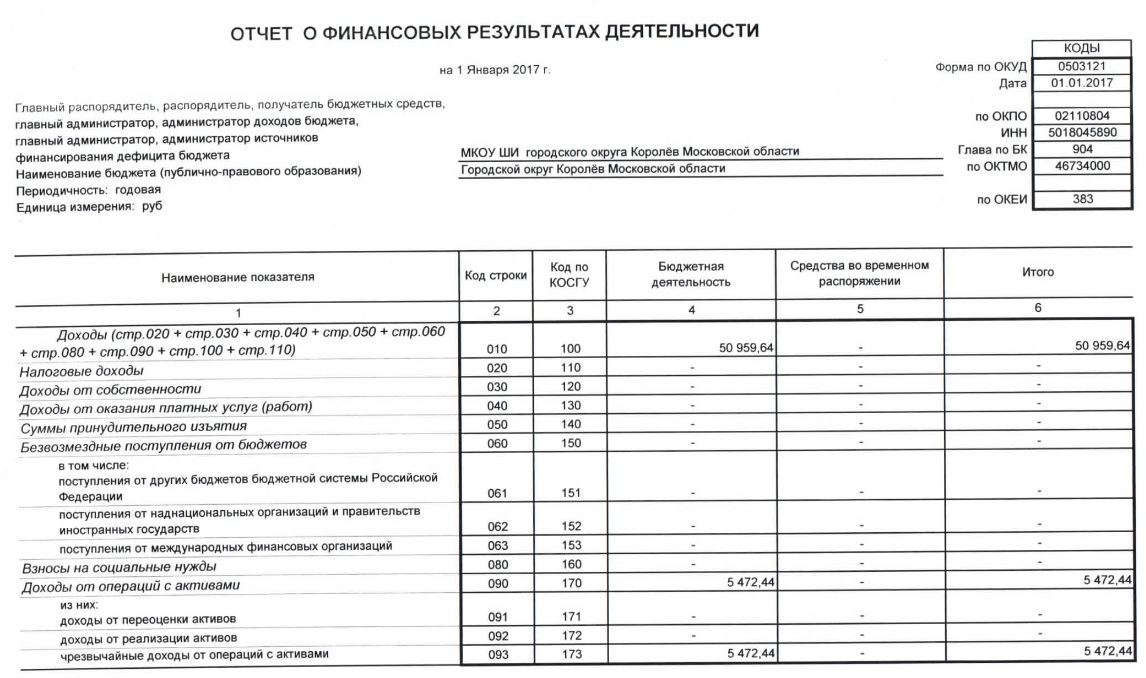 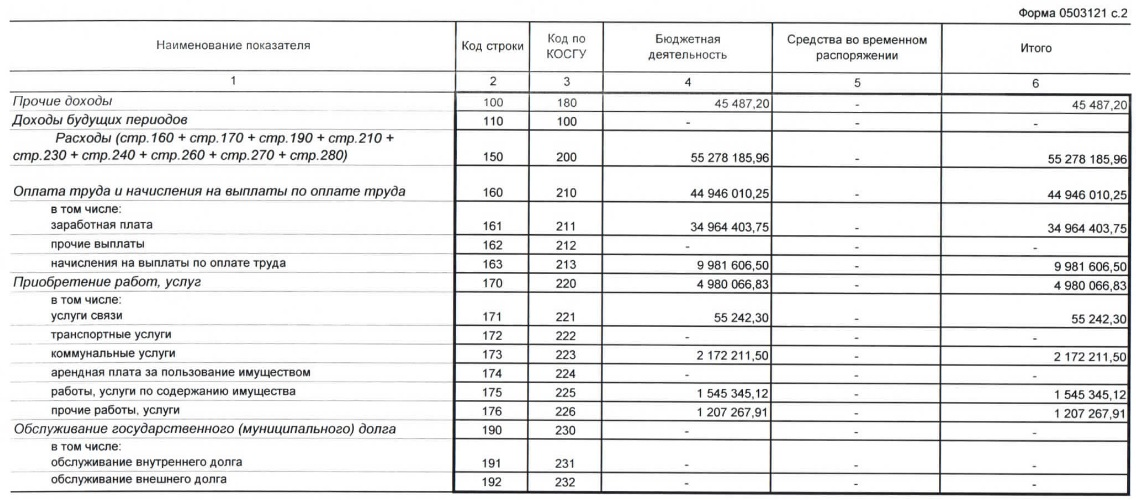 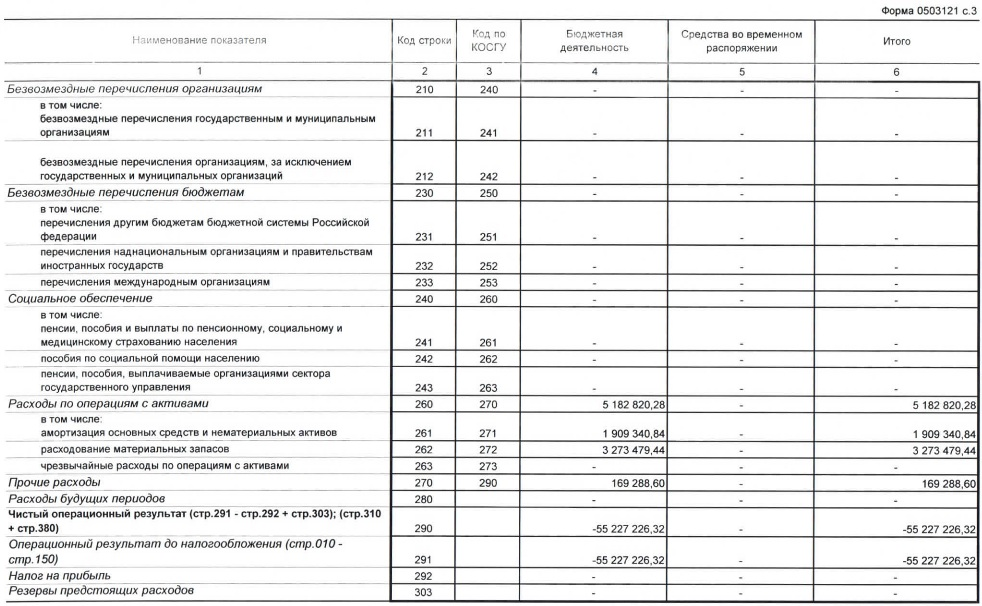 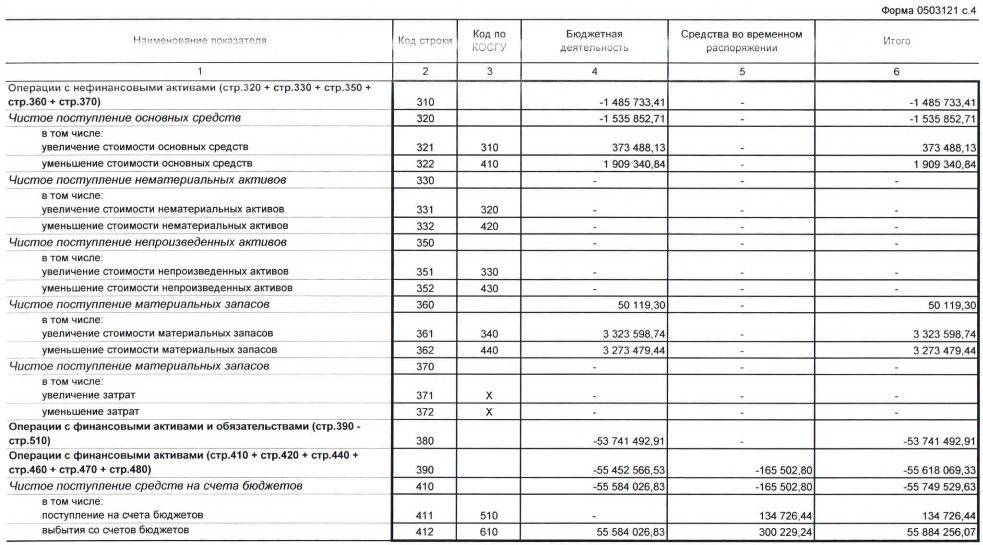 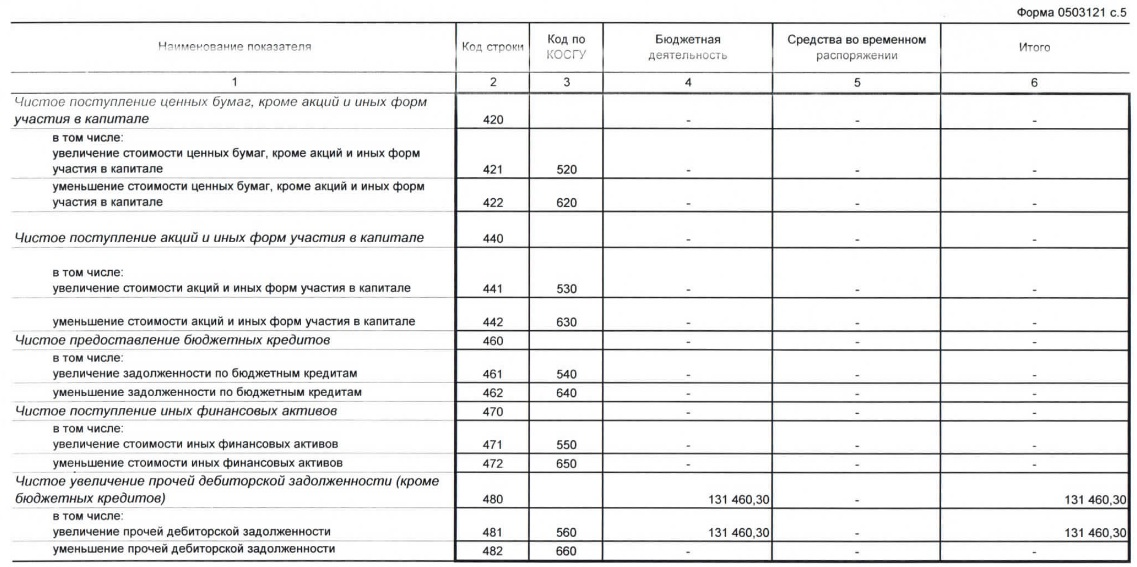 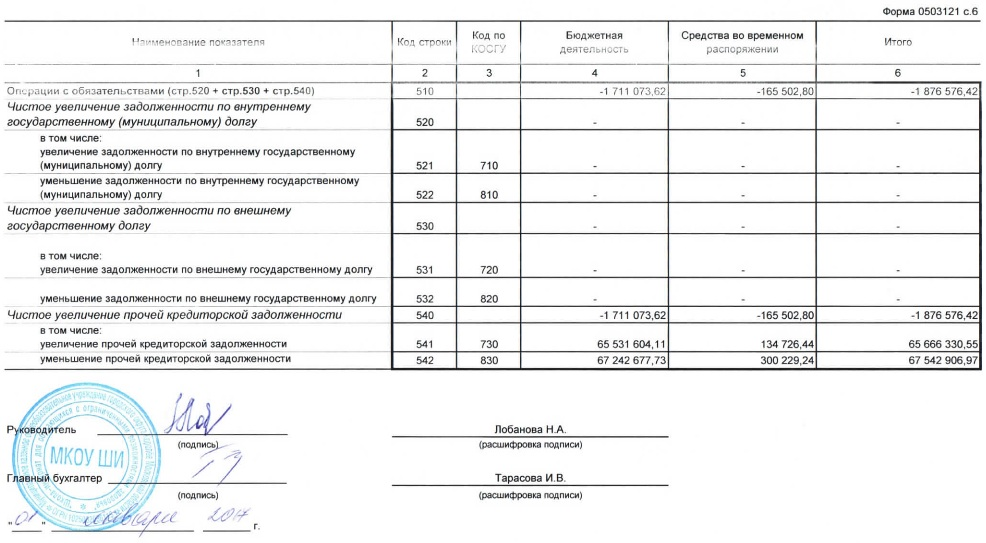 XII. РЕШЕНИЯ, ПРИНЯТЫЕ ПО ИТОГАМ ОБЩЕСТВЕННОГО ОБСУЖДЕНИЯПубличный доклад заслушан на общем собрании трудового коллектива, на котором присутствовали работники школы-интерната, родители, представители органов самоуправления, общественность. XIII.	ЗАКЛЮЧЕНИЕ. ПЕРСПЕКТИВЫ И ПЛАНЫ РАЗВИТИЯ.Основной акцент на повышение качества образования в общеобразовательном учреждении обозначался по следующим направлениям:-  Проведение внутришкольного контроля по предметным областям, диагностирование актуального состояния учебно-воспитательного процесса и  выявление потенциальных кадровых ресурсов.-  Контроль над индивидуальным развитием обучающихся с учетом их психофизических возможностей и способностей в условиях школы-интерната.    - Формирование  в общественном мнении устойчивой установки на позитивное восприятие школы для альтернативно одаренных детей через создание творческого пространства.Как достижения, важно отметить следующие мероприятия: 1. Школа-интернат выступила площадкой для обмена опытом по внедрению ФГОС для детей с ОВЗ при проведении на базе МКОУ ШИ II Муниципальной педагогической ассамблеи в городском округе Королёв. Мероприятие позволило педагогическому сообществу наукограда получить арсенал педагогических идей в коррекционной практике; 2. Совместно с кафедрой специального и инклюзивного образования Академии социального управления организован и проведен региональный проблемно-тематический семинар «Формирование социальных компетенций у обучающихся с интеллектуальными нарушениями в процессе образовательной деятельности». 3. Участие  детей с ограниченными возможностями здоровья  в городских конкурсах, олимпиадах, соревнованиях, выставках творческих работ и получение возможных достижений: участие обучающихся в спортивных соревнованиях «Кожаный мяч», городской конкурс  чтецов (есть призеры) и творческом конкурсе «Волшебный занавес» (2 место в городе) среди детей нормы;- участие в спортивных соревнованиях по легкой атлетике и мини-футболу среди детей с ОВЗ (есть призеры и победители);- участие в конкурсе «Лучший по профессии» (есть финалисты);- участие в конкурсе художественной самодеятельности среди детей с ОВЗ (2 место в номинации «Сольное пение»).- Активное участие в Международной олимпиаде для детей с ОВЗ «Инфоурок» (есть призёры и победители); - Активное участие обучающихся во Всероссийском конкурсе «Дети читают стихи» (2 победителя в специальной номинации).4. Преобразование педагогического коллектива в команду единомышленников-профессионалов позволяет  быть открытым ко всему новому, понимать особенности детей с ограниченными возможностями здоровья, владеть современными методиками преподавания своего предмета и коррекционно-развивающими технологиями.  5. Совершенствование материально-технической базы, коррекционно-развивающей и информационно-коммуникационной среды в школе-интернате обеспечило организацию образовательного процесса в соответствии с ФГОС для лиц с умственной отсталостью. 6.  Активизированы процессы информатизации образовательного пространства школы, созданы индивидуальные автоматизированные места для каждого педагога, подключенного к сети Интернет. Обновлен школьный сайт, новостная лента обновляется постоянно. Трудности, с которыми пришлось столкнуться:- Некоторыми педагогами трудно осваиваются современные методы информатизации (введение ББЖ, составление специальных индивидуальных программ реабилитации).- При осуществлении дифференцированного индивидуального подхода у некоторых учителей возникают трудности подбора заданий в классе для детей с разными возможностями знаний, умений, навыков.  - В коллективе есть возрастные учителя с ярко выраженным синдромом эмоционального выгорания. Для преодоления трудностей необходимо:- Организовать обучающие семинары и индивидуальные консультации в форме кураторства.- На школьных методических объединениях рассматривать новаторские педагогические находки лучших педагогов в коррекционной практике и использовать их при проведении уроков и занятий.- Выстроить социальное партнёрство с кафедрами дефектологии высших учебных заведений  для «омоложения» кадрового состава. В целом, выстроенная система предоставления образовательных услуг в школе-интернате, обеспечивает в достаточной мере  потребности населения. Имеющиеся достижения являются базой для развития системы оказания коррекционной помощи детям с отклонениями в развитии, а потребности в решении проблем влияют на определение перспектив в реализации следующих задач:Ф.И.О.ДолжностьКвалификационная  категорияПедагогический стаж работыВ данной  должностиОбразованиеЛобанова Наталья АлександровнаДиректор школы Первая 141 годВысшееПедагог-психологТрифонова Екатерина ВикторовнаЗаместитель директора по УВРВысшая1910летВысшееУчитель русского языка и литературыКвятковская Елена НиколаевнаЗаместитель директора по ВРВысшая 276 летВысшееУчитель  - логопедАвдонкин Сергей ВикторовичЗаместитель директора по безопасности379 летВысшееЕловская Светлана АлексеевнаЗаместитель директора по АХЧ13 летСреднее  специальное Образовательные областиУчебные предметыУчебные предметыКоличество часов в неделюКоличество часов в неделюКоличество часов в неделюКоличество часов в неделюКоличество часов в неделюКоличество часов в неделюКоличество часов в неделюКоличество часов в неделюКоличество часов в неделюКоличество часов в неделюКоличество часов в неделюКоличество часов в неделюКоличество часов в неделюКоличество часов в неделюКоличество часов в неделюКоличество часов в неделюКоличество часов в неделюКоличество часов в неделюКоличество часов в неделюКоличество часов в неделюКоличество часов в неделюКоличество часов в неделюИТОГООбразовательные областиУчебные предметыУчебные предметы2 кл3а кл3б кл3б кл4акл4акл4бкл4бкл5акл5акл6  кл6  кл7а кл7а кл7бкл7бкл8а кл8а кл8бкл8бкл9кл9кл1.Язык и речьРусский языкРусский язык3333444444444444444433441.Язык и речьУстная речьУстная речь22221111--------------81.Язык и речьЧтениеЧтение4444444444444444444444482.МатематикаМатематикаМатематика4444444444444444444444483.ОбществоведениеМир истории(пропед)Мир истории(пропед)----------22----------23.ОбществоведениеИстория ОтечестваИстория Отечества------------2222222222103.ОбществоведениеЭтикаЭтика------------111111111153.ОбществоведениеГеографияГеография----------222222222222124.ЕстествознаниеЖивой мирЖивой мир2222222222------------124.ЕстествознаниеПриродоведениеПриродоведение----------22----------24.ЕстествознаниеЕстествознаниеЕстествознание------------2222222222105.ИскусствоИЗОИЗО111111111111----------75.ИскусствоМузыка и пениеМузыка и пение222222222222----------146.ТехнологииЗанимательный трудЗанимательный труд22222222--------------106.ТехнологииДомоводствоДомоводство--------22222222222222146.ТехнологииПрофильный трудПрофильный труд--------66558888101010101111587.ФизкультураФизкультураФизкультура2222222222222222222222248.Обеспечение безопасной жизнедеятельностиОБЖОБЖ11111111 - -------------5Итого:Обязательная нагрузка учащихсяОбязательная нагрузка учащихся23232323232323232727303031313131333333333333333 Школьный компонент Школьный компонент Школьный компонент Школьный компонент Школьный компонент Школьный компонент Школьный компонент Школьный компонент Школьный компонент Школьный компонент Школьный компонент Школьный компонент Школьный компонент Школьный компонент Школьный компонент Школьный компонент Школьный компонент Школьный компонент Школьный компонент Школьный компонент Школьный компонент Школьный компонент Школьный компонент Школьный компонент Школьный компонент Школьный компонентКоррекционные технологииКоррекционные технологииЛФК111111111------------55Ритмика111111111------------55Логопедическая коррекция33333333322----------1919Игра, игротерапия111111111------------55Психологический практикум-----------22222222221010Факультативы---------2222222222221414Максимальная нагрузка учащихся292929292929292929313435353535373737373737391391Труд. практика (в днях)----------610101010101012121212--Образовательные областиКоличество часов в неделюКоличество часов в неделюКоличество часов в неделюКоличество часов в неделюКоличество часов в неделюКоличество часов в неделюКоличество часов в неделюКоличество часов в неделюКоличество часов в неделюИТОГООбразовательные области1кл2 кл3 кл4вкл5бкл6 кл7 кл8вкл9 кл.ИТОГО1. Общеобразовательные курсыРазвитие речи и окружающий мир---22--2-61. Общеобразовательные курсыАльтернативное чтение---42--2-81. Общеобразовательные курсыГрафика и письмо---33--3-91. Общеобразовательные курсыМатематические представления и конструирование---33--3-91. Общеобразовательные курсыМузыка и движение---11--1-31. Общеобразовательные курсыЗдоровье и основы безопасности жизнедеятельности---11--1-31. Общеобразовательные курсыСоциально – бытовая ориентировка---12--3-61. Общеобразовательные курсыРучной труд---26--10-181. Общеобразовательные курсыАдаптивная физкультура---33--3-91. Общеобразовательные курсыОбязательные занятия по выбору---33--3-9Итого:Обязательная нагрузка учащихся---2326--31-803. Коррекционно – развивающая областьЛогопедические занятия---32--2-73. Коррекционно – развивающая областьЛФК---22--1-53. Коррекционно – развивающая областьРазвитие психомоторики и сенсорных процессов---22--1-53. Коррекционно – развивающая областьМаксимальная нагрузка учащихся---3032--35-97ПредметныеобластиКлассыКоличество часов в неделюУчебные предметыIОбязательная частьОбязательная часть1. Язык иречеваяпрактика1.1. Русский язык31. Язык иречеваяпрактика1.2.Чтение31. Язык иречеваяпрактика1.3.Речеваяпрактика22. Математика2.1.Математика33.Естествознание3.1. Мир природы ичеловека24. Искусство4.1. Музыка24. Искусство4.2. Рисование15. Физическаякультура5.1. Физическаякультура36. Технологии6.1. Ручной труд2ИтогоИтого21Часть, формируемая участникамиобразовательных отношенийЧасть, формируемая участникамиобразовательных отношений-Часть, формируемая участникамиобразовательных отношенийЧасть, формируемая участникамиобразовательных отношенийМаксимально допустимая недельная нагрузка (при 5-дневной учебной неделе)Максимально допустимая недельная нагрузка (при 5-дневной учебной неделе)21Коррекционно-развивающая область (коррекционные занятия и ритмика):ПсихомоторикаЛогопедияРитмикаЛФККоррекционно-развивающая область (коррекционные занятия и ритмика):ПсихомоторикаЛогопедияРитмикаЛФК62211Внеурочная деятельность:-спортивно-оздоровительное«Здоровячок»-духовно-нравственное «Я житель Земли»-социальное «Мой мир»-общекультурное «Школа общения»Внеурочная деятельность:-спортивно-оздоровительное«Здоровячок»-духовно-нравственное «Я житель Земли»-социальное «Мой мир»-общекультурное «Школа общения»41111Всего к финансированиюВсего к финансированию31ПредметныеобластиКлассыУчебныепредметыПредметныеобластиКлассыУчебныепредметыII. Обязательная частьI. Обязательная частьI. Обязательная часть1. Языкиречеваяпрактика1.1Речь иальтернативнаякоммуникация32.Математика2.1.Математическиепредставления23.Окружающий мир3.1Окружающийприродныймир23.Окружающий мир3.2Человек33.Окружающий мир3.3Домоводство-3.Окружающий мир3.4.Окружающийсоциальныймир14.Искусство4.1Музыкаидвижение24.Искусство4.2Изобразительнаядеятельность35.Физическаякультура5.1Адаптивнаяфизкультура26.Технологии6.1Профильныйтруд-7.Коррекционно-развивающие занятия7.Коррекционно-развивающие занятия2ИтогоИтого20Максимально допустимая недельная нагрузкаМаксимально допустимая недельная нагрузка20II. Часть, формируемая участникамиобразовательных отношенийII. Часть, формируемая участникамиобразовательных отношенийКоррекционные курсы1. Сенсорное развитие22.Предметно-практические действия13.Двигательноеразвитие14.Альтернативная коммуникация2Итого коррекционные курсы6Внеурочная деятельность-спортивно-оздоровительное «Здоровячок»-духовно-нравственное  «Я житель Земли»-социальное  «Мой мир»-общекультурное  «Школа общения»1111Всего к финансированию: 5дней -30Показатели самостоятельности учащегося (ПС)сентябрьянварьмайДействие выполняется взрослым (ребёнок пассивен)100%30% 10%Действие выполняется ребёнком:    - со значительной помощью взрослого-50%10%    - с частичной помощью взрослого-40%60%    - по последовательной инструкции (по изображению или  вербально)-20%40%        - подражая или по образцу-20%50%        - самостоятельно-10%40%КлассВсегоуч-сяКол-воуч-сяв группеКол-воуч-ся,включенныхв индивид.работуДинамикаДинамикаДинамикаКлассВсегоуч-сяКол-воуч-сяв группеКол-воуч-ся,включенныхв индивид.работухорошаяудовлетминим1 «Б» класс55562,525%12,5%5 «Б»33360%30%10%8 «В» класс44485%10%5%Всего:12121269%в среднем22%в среднем9%в среднемЗа 2016-2017 учебный год проведено диагностических обследованийЗа 2016-2017 учебный год проведено диагностических обследованийЗа 2016-2017 учебный год проведено диагностических обследованийЗа 2016-2017 учебный год проведено диагностических обследованийИндивидуальных Групповых Посещение уроков с целью диагностикиАнкетирование154361412ИНДИВИДУАЛЬНЫЕ коррекционно-развивающие  занятия 89ГРУППОВЫЕ коррекционно-развивающие  занятия71Уровень мероприятияТема выступленияФИО специалистаМуниципальная конференция по итогам конкурса «Фестиваль методических идей»Презентация родительского  клуба «Подсолнух»Лобанова Н.А.Киреева Л.С.Региональная научно-практическая конференция «Специальное и инклюзивное образование детей и подростков с ОВЗ: мой опыт»Киреева Л.С.Городское методическое объединение педагогов-психологов«Психологическая канва инклюзии»Киреева Л.С.Городское методическое объединение педагогов-психологов«Психолого-логопедическое сопровождение обучающихся с ОВЗ (интеллектуальными нарушениями) по формированию компонента жизненных компетенций в условиях ФГОС»Городское методическое объединение педагогов-психологов«Нормативные документы в работе педагога-психолога»Школьный педагогический совет«Технология формирования жизненных компетенций у обучающихся с ОВЗ (интеллектуальными нарушениями)»Киреева Л.С.Школьный педагогический совет«Имидж педагога в современной школе»Лобанова Н.А.Школьный педагогический совет«Ранее выявление детей, оказавшихся в трудной жизненной ситуации»Лобанова Н.А.Школьное методичекое объединение – Мастер-класс«Формирование целостной картины мира у обучающихся с интеллектуальными нарушениями»Киреева Л.С.Количество пользователейКоличество пользователейБанк информации (количество литературы)Банк информации (количество литературы)Банк информации (количество литературы)Банк информации (количество литературы)ПедагогиУчащиесяУчебникиПериодические изданияПедагогичес-кая наукаХудожественная литература4916237860198175Всего учащихся1аКл.1бКл.2Кл.3акл.3бКл.4аКл.4б кл.4вкл5аКл.5б кл.6Кл.7аКл.7бКл.8аКл.8бКл.8вкл.9Кл. 1621512131012976931489107710Дата занесения данныхСентябрьНоябрьЯнварьМайВсего обучающихся1591581601621-4 класс:858285855-9 класс:74747678Детей инвалидов:75737375Дети совершившие правонарушения до 18 лет и стоящие на учёте в ПДН, КДНиЗП:0112Дети стоящие на внутришкольном учёте:0112Характеристика семьиКол-во семей/ кол-во детейПолная семья86Неполная семья76Проживают с мамой71Проживают с папой5Опекаемые дети (попечительство)9 детейНаходятся в КСРЦН «Забота»1 детейМногодетная семья32 детейМалообеспеченная семья1 ребёнокНеблагополучная семья7 (10 детей)Двуязычная семья2Семья беженцев0Учебные помещенияКоличествоУчебные классы10Спортивные залы1Музыкальный  зал 1Кабинет психолога2Кабинет логопеда3Кабинет дефектолога1Библиотека 1Кабинет психологической разгрузки1Кабинет обслуживающего труда1Мастерские2Кабинет домоводства1Кабинет эстетики1Учебный годДиректор школыЗам. директора по безопасностиЗам. директора по УВРЗам. директора по ВРУчителя начальных классовУчителя 5-9 классовПсихологЛогопедыВоспитатели Педагоги-организаторСоц. педагогБиблиотекарь2016-20171111815238111Не имеют категорииСоответствие занимаемой должностиПервая  кв.  категорияВысшая  кв.  категория21 человека7 человек6  человек15 человекУровень мероприятияТема выступленияФИО специалистаНаучно-практическая конференция с международным участием«Специальное и инклюзивное образование детей и подростков с ОВЗ: мой опыт»Киреева Л.С.Международный московский салон образования ММСО-2017 Зал «Выготский»Выступление на дискуссионной площадке.Аманова М.Б.Региональный проблемно – тематический семинар «Формирование социальных компетенций у обучающихся с интеллектуальными нарушениями в процессе образовательной  деятельности». Интегрированный  открытый урок  по предметам  «ИЗО», «Живой мир» в 4-б классе на тему: «Рисование бабочки в технике монотипии».Степаниденко Н.С.Региональный проблемно – тематический семинар «Формирование социальных компетенций у обучающихся с интеллектуальными нарушениями в процессе образовательной  деятельности». Открытый урок по предмету «Речевая практика» в 1б классе для детей с тяжёлыми и множественными нарушениями развития  на тему: «Домашние животные»Поминова Н.АРегиональный проблемно – тематический семинар «Формирование социальных компетенций у обучающихся с интеллектуальными нарушениями в процессе образовательной  деятельности». Доклад «Успех социализации ученика с тяжёлыми и множественными нарушениями развития,  обучающегося на дому, путем формирования жизненно важных компетенций».Киреева Л.С.Региональный проблемно – тематический семинар «Формирование социальных компетенций у обучающихся с интеллектуальными нарушениями в процессе образовательной  деятельности». Интегрированный урок по предметам «Развитие речи и окружающий мир», «Ручной труд» в 8в классе для детей с  тяжёлыми и множественными нарушениями развития  на тему: «Я - парикмахер. Веселая прическа».Кульбацкая Л.В., Вокина И.П.Региональный проблемно – тематический семинар «Формирование социальных компетенций у обучающихся с интеллектуальными нарушениями в процессе образовательной  деятельности». Доклад Формирование навыков безопасности дорожного движения у детей с тяжёлыми и множественными нарушениями развития, обучающихся на дому.»Посадскова М.А.Региональный проблемно – тематический семинар «Формирование социальных компетенций у обучающихся с интеллектуальными нарушениями в процессе образовательной  деятельности». Открытый интегрированный урок по предметам «Домоводство», «Русский язык» в 6 классе на тему: «Уход за одеждой. Составление инструкции по выведению пятен».Кузнецова Р.В.  Новикова Н.С.Региональный проблемно – тематический семинар «Формирование социальных компетенций у обучающихся с интеллектуальными нарушениями в процессе образовательной  деятельности». Бинарное коррекционно – развивающее занятие «От зёрнышка к пирогу».Саленек Е.А., Алмаева С.А. Региональный проблемно – тематический семинар «Формирование социальных компетенций у обучающихся с интеллектуальными нарушениями в процессе образовательной  деятельности». Стендовый доклад «Расширение представлений об окружающем мире у детей с тяжёлыми и множественными нарушениями развития через создание благоприятной среды». Тешкина П.Ю.Региональный проблемно – тематический семинар «Формирование социальных компетенций у обучающихся с интеллектуальными нарушениями в процессе образовательной  деятельности». Стендовый доклад «Формирование пространственных представлений у ребенка с тяжёлыми и множественными нарушениями развития,  обучающегося на дому.»Аманова М.Б.Региональный проблемно – тематический семинар «Формирование социальных компетенций у обучающихся с интеллектуальными нарушениями в процессе образовательной  деятельности». Стендовый доклад «Реализация творческих возможностей детей с интеллектуальными нарушениями через изобразительную деятельность». Сабина О.Е.Региональный проблемно – тематический семинар «Формирование социальных компетенций у обучающихся с интеллектуальными нарушениями в процессе образовательной  деятельности». Стендовый доклад Социальный проект «Мир, который рядом». Квятковская Е.Н.Региональный проблемно – тематический семинар «Формирование социальных компетенций у обучающихся с интеллектуальными нарушениями в процессе образовательной  деятельности». Доклад «Формирования социально – значимых компетенций у обучающихся с интеллектуальными нарушениями в деятельности социального педагога в условиях школы – интерната.».Жмурко С.В.Региональный проблемно – тематический семинар «Формирование социальных компетенций у обучающихся с интеллектуальными нарушениями в процессе образовательной  деятельности». Стендовый доклад «Использование проектной деятельности для расширения познаний об окружающем мире у детей с тяжёлыми и множественными нарушениями развития».Кульбацкая Л.В., Вокина И.П.Региональный проблемно – тематический семинар «Формирование социальных компетенций у обучающихся с интеллектуальными нарушениями в процессе образовательной  деятельности». Доклад «Семья и школа: общие задачи  - непрерывный диалог»Лобанова Н.А.Региональный проблемно – тематический семинар «Формирование социальных компетенций у обучающихся с интеллектуальными нарушениями в процессе образовательной  деятельности». Открытый классный час в 7 б классе на тему: «В заснеженных полях Подмосковья решалась судьба Москвы!».Клепикова С.А.Региональный проблемно – тематический семинар «Формирование социальных компетенций у обучающихся с интеллектуальными нарушениями в процессе образовательной  деятельности». Занятие театрального кружка «Я и мир вокруг меня».Соколова В.А.Региональный проблемно – тематический семинар «Формирование социальных компетенций у обучающихся с интеллектуальными нарушениями в процессе образовательной  деятельности». Открытый урок по предмету «Математика» в  8 б классе на тему: «Сложение и вычитание чисел, полученных при измерении длины, массы, стоимости».  Лобанова Е.М.Региональный  проблемно-тематическом семинар в г. Дмитров  «Дифференцированный подход как необходимое условие организации образовательной деятельности в соответствии с ФГОС образования обучающихсяс умственной отсталостью интеллектуальными нарушениями».  «Психологический климат в классе – благоприятная среда для формирования социальных навыков у детей с ТМНР»Тешкина П.Ю.Городское методическое объединение  педагогов-психологов, учителей-логопедов.«Психологическая канва инклюзии»Киреева Л.С.Городское методическое объединение  педагогов-психологов, учителей-логопедов.«Психолого-логопедическое сопровождение обучающихся с ОВЗ (интеллектуальными нарушениями) по формированию компонента жизненных компетенций в условиях ФГОС»Киреева Л.С.Кузнецова Р.В.Городское методическое объединение  педагогов-психологов, учителей-логопедов.«Нормативные документы в работе педагога-психолога»Киреева Л.С.Городское методическое объединение  педагогов-психологов, учителей-логопедов.«Использование пиктограмм в процессе обучения детей с СНР тяжёлой степени».Вокина И.П.Городское методическое объединение  педагогов-психологов, учителей-логопедов.«Здоровьесберегающие технологии в работе логопеда».Ляпина А.В.Городской семинар – практикум «Мы – дети нашей страны»Мастер-класс «Украшение в технике «ганутель».Пучкина Т.П.Городское методическое объединение педагогов дополнительного образования «Планирование и реализация технологии музыкального воспитания при формировании музыкального образа в работе с альтернативно-одарёнными детьми»,Субаева Н.Р.Городское методическое объединение педагогов дополнительного образования «Создание творческого пространства для развития и реализации возможностей альтернативно-одаренного ребенка»Субаева Н.Р.II Муниципальная Педагогическая ассамблея по обобщению и диссеминации передового педагогического опыта внедрения ФГОС для обучающихся с ОВЗ Урок по математике «Цифра 3» в 1 А классе. Степаниденко Н.С. II Муниципальная Педагогическая ассамблея по обобщению и диссеминации передового педагогического опыта внедрения ФГОС для обучающихся с ОВЗ Урок по адаптированному чтению «Мои игрушки» в 1б классе для детей с ТМНР.Поминова Н.А.II Муниципальная Педагогическая ассамблея по обобщению и диссеминации передового педагогического опыта внедрения ФГОС для обучающихся с ОВЗ Мастер-класс Проект «Времена года». (Формирование целостной картины мира у обучающихся с интеллектуальными нарушениями)Кульбацкая Л.В., Вокина И.П, Киреева Л.С.II Муниципальная Педагогическая ассамблея по обобщению и диссеминации передового педагогического опыта внедрения ФГОС для обучающихся с ОВЗ «Цветковые растения, их строение и разнообразие. « 7 классДурченко Л.П.Муниципальная Педагогическая ассамблея по обобщению и диссеминации передового педагогического опыта воспитательной работыКлассный час  «В заснеженных полях Подмосковья решалась судьба Москвы» (к 75-летию битвы под Москвой). (4 класс МБОУ №1 г.о.Королёв)Клепикова С.А.Муниципальная конференция педагогических работников в рамках конкурса «Фестиваль методический идей»Презентация программы «Родительский клуб «ПОДСОЛНУХ»Лобанова Н.А., Киреева Л.С.Автор - ФИО педагогического работникаТема публикацииИздательствоВокина И.П.,Кузнецова Р.В.« Логопедическая работа в классах для детей с легкой степенью умственной отсталости»1 октября 2016 г. — СПб.: ЦДК проф. Л. Б. Баряевой, 2016. — 120 с.Киреева Л.С., Кульбацкая Л.В.«Формирование целостной картины мира у обучающихся с интеллектуальными нарушениями»  1 октября 2016 г. — СПб.: ЦДК проф. Л. Б. Баряевой, 2016. — 120 с. Кульбацкая Л.В., Вокина И.П.«Модель бинарного урока как эффективная форма организации образовательного процесса в проектной деятельности при обучении детей с тяжёлыми и  множественными нарушениями развития»ЧОУ «Центр диагностики, консультирования и игровой поддержки развития детей профессора Л.Б. Баряевой». 19.02.17гСтепаниденко Н.С.Учебно-методический материал «Презентация «Ярмарка»Всероссийский интернет-педсовет. Электронное СМИ«Педсовет/Pedsovet.org»Ссылка:http://pedsovet.org/articles/article/view/id/222309 08.01.2017Степаниденко Н.С.Учебно-методический материал «Методическая разработка «Развитие творчества детей с ОВЗ в рисовании с использованием нетрадиционных материалов и техник в условиях вариативности» Всероссийское образовательно – просветительское издание «Альманах педагога»Веб – адрес сайта в сети интернет:http://almanahpedagoga.ru/servisy/publik/publ?id=12507  21.01.2017Степаниденко Н.С.Учебно-методический материал «Методическая разработка «Рабочая программа по предметам индивидуального учебного плана для образовательных учреждений 8 вида (по Бгажноковой И.М., лёгкая степень)»Всероссийское образовательное  издание «Вестник педагога»Веб – адрес публикации:http://vestnikpedaqoqa.ru/servisy/publik/publ?id=10649   08.01.2017Киреева Л.С«Продленка»на сайте «Инфоурок»Поминова Н.А.Конспект урока: «Мои игрушки», Конспект урока:» Домашние животные»Издательский дом 1 сентября Апрель2017гПоминова Н.А.Исследовательская работа «Вся правда о шоколаде»Поминова Н.А.Статья « Проблемная ситуация на уроках математики в пределах 20»Киреева Л.С.«70 ИМЕН, 70 СУДЕБ»Проект на премию «Наше Подмосковье»http://наше-подмосковье.рф/projects/10010/Лобанова Н.А.Родительский клуб «Подсолнух»Проект на премию «Наше Подмосковье»https://наше-подмосковье.рф/projects/3271/Дурченко Л.П.«Цветочная фантазия»Проект на премию «Наше Подмосковье»https://наше-подмосковье.рф/people/41485/Шаболаева Ю.А.Формирование знаний о Космосе у обучающихся с интеллектуальными нарушениями. Проект на премию «Наше Подмосковье»http://наше-подмосковье.рф/projects/4329/Тешкина П.Ю.«Путешествие в деревню» - вектор развития.Проект на премию «Наше Подмосковье»http://наше-подмосковье.рф/projects/8066/Юнкин Б.Ф. Активное Подмосковье  «Спортивная адаптация детей с ограниченными возможностями здоровья».Проект на премию «Наше Подмосковье»http://наше-подмосковье.рф/projects/9774/Кульбацкая Л.В. «Проектная деятельность, как путь творческого развития учащихся с тяжёлыми множественными нарушениями развития»Проект на премию «Наше Подмосковье»http://наше-подмосковье.рф/projects/5025/Ураимова Т.А.Национальный парк «Лосиный остров» - культпросветПроект на премию «Наше Подмосковье»http://наше-подмосковье.рф/projects/14218/ Дорофеева Т.В."Трудовое обучение детей с ОВЗ для дальнейшей успешной их социализации в обществе" Проект на премию «Наше Подмосковье»http://наше-подмосковье.рф/projects/6550/1.Клепикова С.А. учитель историиПочетная грамота Главы Городского округа Королев Московская область2.Квятковская Е.Н.зам. дир. по ВРПочетная грамота Главы Городского округа Королев Московская область3.Трифонова Е.В.зам.дир. по УВРПочетная грамота Главы Городского округа Королев Московская область4.Жмурко С.В.социальный педагогПочетная грамота Главы Городского округа Королев Московская область5Степаниденко Н.С.Почетная грамота Руководителя Администрации городского округа Королёв Московская область6.Киреева Л.С.педагог – психологПочетной грамотой Министерства образования Московской области2016 – 2017уч.год2016 – 2017уч.год2016 – 2017уч.годподлежитосмотрено%Педиатр123123100%ЛОР123123100%Окулист123123100%Невролог123123100%Хирург-ортопед123123100%Эндокринолог2222100%Гинеколог66100%2016 – 20172016 – 2017абс. 162100 %1группа--2группа3018,5%3группа5735%4группа--5группа7546%2016– 20172016– 2017абс. 162%Нормальное10967сотклонениями от нормы3018,5дефицит массы74избыток массы127высокий рост21,2низкий рост21,2Патологии2016 -20172016 -2017Патологииабс.-162%Хирургич. Патология +орт22+12577ЛОР –патология2515,4Патология зрения6540Патология ЦНС9961Патология орг. дыхания5131,4Патология ССС2112Патология ЖКТ159Эндокрин. патология2716,6Заболевания крови10,6Заболевания кожи53Стоматол. патология5131,4Гинекологич. патология--Новообразования31,8Другие заболевания16098,7Патология речи44272016-2017160114110--102Общая заболеваемость160114110--102ОРВИ160114110--102грипп160114110--102Пневмония + бронхит160114110--102ОКИ160114110--102ВКИ160114110--102Прочая соматическая заболеваемость160114110--102Травматизм 160114110--102классыколичество классовчисло учащихсяпереведенопереведены условно *оставлены на  повторный курс обучения **По итогам учебного года имеют  «5» по всем предметамПо итогам учебного года имеют «4» и «5»Имеют одну «3» по итогам учебного годаПолучи-ли справкуПолучи-ли справку Получили медали «За особые успехи в учении» аттестат об основном образовании с отличиематтестат об образовании без «3» (основное/среднее образование)Получили Похвальные листыклассыколичество классовчисло учащихсяпереведенопереведены условно *оставлены на  повторный курс обучения **По итогам учебного года имеют  «5» по всем предметамПо итогам учебного года имеют «4» и «5»Имеют одну «3» по итогам учебного года9 класс11 класс Получили медали «За особые успехи в учении» аттестат об основном образовании с отличиематтестат об образовании без «3» (основное/среднее образование)Получили Похвальные листы122727-----------211313--112-------322222--92------432222--284------521212--19-------611515--273------721717--283------832424--464------911010--251------ВСЕГО17162152--146417------учебный год% успеваемости% качества знаний2016/2017 учебный год100%48%2015/2016 учебный год 100%41%КлассПредметУчительКол-во  по спискуКол-во экзаме-нующихсяОценкаОценкаОценка%качестваСОУКлассПредметУчительКол-во  по спискуКол-во экзаме-нующихся«5»«4»«3»%качестваСОУ     9классШвейное делоДорофеева Т.В.5  чел.5  чел.5 чел.--100 %100%9 классОбслуживающий трудНовикова Н.С.   5  чел.5  чел.4 чел.1 чел.-100 %92,8 %№Ф.И. Учебное заведение.Профессия.1Ашаев АлександрМосковский государственный областной технологический университет Техникум технологии и дизайнаоператор ЭВМ2Веремеев ВалерийГАПОУ МО "Межрегиональный центр компетенций - Техникум С.П. Королёва"садовник3Воронин РусланМосковский государственный областной технологический университет Техникум технологии и дизайнаоператор ЭВМ4Гостев ДанилаГАПОУ МО "Межрегиональный центр компетенций - Техникум С.П. Королёва" штукатур-маляр5Клюваев АртёмМосковский государственный областной технологический университет Техникум технологии и дизайнаоператор ЭВМ6Ландочкин Алексейучилище в г.Камбарка Удмуртской области РФавтомеханник7Орлова АнастасияМосковский государственный областной технологический университет Техникум технологии и дизайнашвея8Панов РоманГАПОУ МО "Межрегиональный центр компетенций - Техникум С.П. Королёва" штукатур-маляр9Суслин ИльяГАПОУ МО "Межрегиональный центр компетенций - Техникум С.П. Королёва"садовник10Титнёв НикитаМосковский государственный областной технологический университет Техникум технологии и дизайнахудожник оформитель№Наименование мероприятияРезультат участияВсероссийские фестивали и конкурсыВсероссийские фестивали и конкурсыВсероссийские фестивали и конкурсы1Всероссийский  конкурс «Дети читают стихи».Победители Ефремов Николай, Куликова Екатерина2V Всероссийская выставка рисунка, живописи, графики прикладного творчества школьников с ограниченными возможностями здоровья.Участник Афанасьев Игорь318 Всероссийская  олимпиада учебных и научно-исследовательских проектов детей и молодежи «Созвездие».  Конкурс рисунков и поделок.Победители и призеры  учащиеся  Гришин Вячеслав, Дедов Максим, Ларин Семен, Ларин Федор.Региональные фестивали и конкурсыРегиональные фестивали и конкурсыРегиональные фестивали и конкурсы4Областной творческий конкурс «Традиционная авторская кукла»Победитель Тарарин Андрей5XIрегиональный конкурс  «Лучший по профессии»Финалист Титнев Никита6Областной смотр-конкурс художественной самодеятельности среди обучающихся образовательных организаций, осуществляющих деятельность по адаптивным общеобразовательным программамПризер Титнев Никита 7Областная выставка по начальному техническому моделированию в рамках областного фестиваля детского и юношеского художественного и технического творчества «Юные таланты Московии»Призеры:Алдошин Александр, Кошелев Григорий, Мартынов Юрий, Попов Александр, Лазарева Светлана, Гапонов НикитаМуниципальные фестивали и конкурсыМуниципальные фестивали и конкурсыМуниципальные фестивали и конкурсы8Городской конкурс «В начале было слово…»Победители и призеры Дрыков Максим, Наумов, Максим, Смирнов Сергей, Умарова Анастасия                                    9Городской конкурс «Разговор   о правильном питании»Победитель  Рагулин Матвей10Городской конкурс детского изобразительного и декоративного творчества «Верный друг»Призеры Чесалина Олеся, Агафонова Анна11IV Муниципальный открытый конкурс портрета «Моя любимая мама»Призеры Линник Ярослав, Белянин Анатолий12Муниципальный этап областного творческого конкурса для детей с ограниченными возможностями здоровья, посвященного Дню Учителя «Достучаться до сердца каждого»Призеры и победители Егоров Максим, Белянин Анатолий, Титнев Никита, Смирнов Сергей13Городской конкурс чтецов «Как наше слово отзовется – 2017»Призер Ефремов Николай14Муниципальный этап творческих работ учащихся «Права человека глазами ребенка»Призеры Волков Максим, Половинкина Татьяна15Муниципальный конкурс технического творчества и моделирования «Вектор будущего», посвященный 110-летию С.П.КоролеваПобедители Слесарев Николай, Белянин Анатолий, Мордвяник Дарья, Алдошин Александр, Кошелев Григорий16II Муниципальный фестиваль-конкурс театральных коллективов «Волшебный занавес»Призеры воспитанники  тетральной студии «Счастливый путь»17Муниципальный этап областного конкурса творческих работ по правилам дорожного движения.Призеры в номинации:видеоролик, подготовленным воспитателем Захарова И.В. (3 место)конкурс эмблем  .(2 место) и рисунков Сабина О.Е.(1 место)Достижения в спортивных соревнованиях и олимпиадах воспитанников спортивной секции «Инфайтер»Достижения в спортивных соревнованиях и олимпиадах воспитанников спортивной секции «Инфайтер»Достижения в спортивных соревнованиях и олимпиадах воспитанников спортивной секции «Инфайтер»18Открытый турнир по мини-футболу Щелковского муниципального района2 место19Открытый турнир по пионерболу Щелковского муниципального района3 место20Соревнования по легкой атлетике Щелковского муниципального района среди детей с ОВЗ1,2 место№Направление деятельности мероприятийСоциальный партнерРезультат1Установление сотрудничества с учреждениями среднего профессионального образованияГАПОУ МО "Межрегиональный центр компетенций - Техникум С.П. Королёва"- Экскурсионные образовательные маршруты1Установление сотрудничества с учреждениями среднего профессионального образованияМосковский государственный областной технологический университет Техникум технологии и дизайна- Экскурсионные образовательные маршруты- Проведение мероприяти «Фестиваль профессий»2Установление сотрудничества с образовательными организациями городского округа и с учреждениями дополнительного образования детейМАОУ «Лицей научно-инженерного профиля» - К международному дню инвалида подарен спортивный инвентарь для занятий зимними видами спорта и оснащен кабинет лечебной физкультуры. - Благотворительный концерт. На вырученные средства приобретено мультимедийное оборудование в кабинет математики и начальной школы.Установление сотрудничества с образовательными организациями городского округа и с учреждениями дополнительного образования детейМАОУ Лицей № 19- Благотворительный концерт в рамках акции «Дети детям». Оснащение мультимедийным оборудование класса для детей с ТМНРУстановление сотрудничества с образовательными организациями городского округа и с учреждениями дополнительного образования детейМБОУСОШ № 22- В рамках акции «Дети детям» организован совместный концерт.Установление сотрудничества с образовательными организациями городского округа и с учреждениями дополнительного образования детейМБОУ Гимназия № 18- Организация в холле гимназии выставки картин ученика школы-интерната Титнева НикитыУстановление сотрудничества с образовательными организациями городского округа и с учреждениями дополнительного образования детейМБУДО «Школа искусств»- Организация концерта воспитанников школы искусствУстановление сотрудничества с образовательными организациями городского округа и с учреждениями дополнительного образования детейМБОУ Школа № 12- оснащение методическими пособиями логопедических кабинетов3Введение практики волонтерского движенияИнициативная группа родителей МБОУ Гимназии № 11- Оснащение клининговым оборудованием3Введение практики волонтерского движенияИндивидуальный предприниматель Александр Дреев- Организация оказания парикмахерских услуг обучающимся школы-интерната3Введение практики волонтерского движенияКоролевский камерный театр кукол «Куклодром»- Показ интерактивных спектаклей для обучающихся школы-интерната3Введение практики волонтерского движенияЦДК имени М.И. Калинина- Организация проведения мероприятия «Широкая масленица»- Проведение концерта с выступлением ансамбля «Сувенир»ОАО «Водоканал»- Оснащение специальным оборудованием и методическими пособиями для проведения коррекционных занятий Банк «Альфабанк»- Подарки на новогодние праздники обучающимся школы-интерната- Организация экскурсии в г. Клин на фабрику елочных игрушек- Организация экскурсии в парк «Измайлово»- Организация и проведение интерактивной игры с привлечением профессиональных артистов- Обеспечение развивающими играми обучающихся- Обеспечение компьютерами для увеличения автоматизированных рабочих мест педагогического персонала ООО «Офис-маркет»- Обеспечение канцтоварами и бумагой- Обеспечение хозяйственными товарамиООО «Золушка»- Обеспечение школы-интерната моющими средствамиБлаготворительный фонд «Окно в мир»- Проведение совместных мероприятий «Веселые космостраты», «Аты-быты шли солдаты»Благотворительный фонд «Развитие»- Оснащение спортивной формой школьного футбольного клуба «Инфайтер»4Установление сотрудничества с учреждениями высшей школы для организации практики студентовГОУВО Московский государственный областной университет- Договорные отношения по сетевой форме реализации образовательной программы по направлению 44ю.03.03 "Специальное (дефектологическое) образование"5Установление сотрудничества с заинтересованными учреждениями и организациямиКомитет по культуре- Сотрудничество с ДиДЦ «Костино»- Сотрудничество с ЦДК им. М.И. Калинина5Установление сотрудничества с заинтересованными учреждениями и организациямиКомитет по физической культуре и спорту- сотрудничество с МБУ ДО ДЮСАШ "Наш Мир"5Установление сотрудничества с заинтересованными учреждениями и организациямиУправление социальной защиты населения- Сотрудничество с КСРЦ «Забота»5Установление сотрудничества с заинтересованными учреждениями и организациямиКоролёвский центр занятости- Участие в ярмарках вакансий5Установление сотрудничества с заинтересованными учреждениями и организациямиЦентральная психолого-медико-педагогическая комиссия- Проведение консультаций по вопросам определения образовательного маршрута в сложных случаях5Установление сотрудничества с заинтересованными учреждениями и организациямиГБУЗ МО «Королёвская городская больница» спецподразделение Психоневрологический диспансер- Взаимодействие с детскими психиатрами по вопросам оказания лечебной помощи обучающимсяКомиссия по делам несовершеннолетних и защите их прав Администрации городского округа Королёв МО- Взаимодействие школы с сотрудниками  органов внутренних дел, социальных центров, КДНСовершенствовать коррекционно-развивающую и информационно-коммуникационную среду в школе-интернате, обеспечивающую организацию образовательного процесса в соответствии с  ФГОС для лиц с умственной отсталостью1.1 Повышение результативности образовательного процессаСоздание инициативной группы, занимающейся проблемой методики диагностирования сформированности учебной деятельности  школьников с ОВЗОрганизация предметных школьных конкурсовРазработка дифференцированного разноуровневого контроля по стержневым темам программы.1.2 Изменение содержания образования по труду, внедрение новых профилей трудового обученияОткрытие кружков творческой направленностиПроектная деятельность на уроках профессионально-трудового обучения.1.3 Оказание   коррекционно-образовательных услугСовершенствование  коррекционных программ «Развитие психомоторики и сенсорных процессов»Применение современных коррекционно-развивающих программРазвитие саморегуляции деятельности и поведения обучающихсяОформление и пополнение библиотеки методических пособий по коррекционно-развивающим методикам  Создание банка данных по диагностике и отслеживанию динамики  развития познавательных процессов по каждому коррекционному блокуОформление комнаты психологической разгрузки  и создание психологических зон1.4 Усиление коррекционной направленности образования Совершенствование практики эффективного взаимодействия с «особыми детьми» (агрессивными, гиперактивными, тревожными, аутичными)Проведение тренингов  с педагогическим коллективом по использованию технологий коррекции психофизических недостатков учащихсяИспользование программ развития коммуникативных навыков  методами игро- и сказкотерапииРеализация коррекционных программ эмоционально-волевого развития и  деструктивного поведения учащихся с интеллектуальной недостаточностью  1.5 Развитие инновационной сферыРеализация Проекта «Портфолио ученика» – фиксирование личных достижений детей и динамики.Создание банка диагностик и инструментария отслеживания результативность образовательного процесса для детей со сложной структурой дефекта на индивидуальном обучении и обучения на дому.Применение коррекционных воспитательных программ через 	технологию социальных проб. 1.6 Работа  по обучению детей с тяжелыми и множественными нарушениями развитияРазработка  и внедрение адаптивных образовательных программОформление  материалов по обобщению опыта работы с данной категорией обучающихся Размещение информационных материалов  на школьном сайте 1.7 Совершенствование материально-технической базы, коррекционно-развивающей и информационно-коммуникационной средыСовершенствование условий для организации работы педагогов с электронным журналом и школьным порталомОбеспечение условий безопасного пребывания обучающихсяСоздание защищенной системы электронного документооборота1.8 Совершенствование профессиональной подготовки кадровРабота постоянно действующих семинаров теоретической, методической и практической направленностиРазработка тренингов, повышающих социальную и коммуникативную компетентность педагоговПроведение педагогических чтений и научно-практических конференций по проблемам коррекционного образованияПрохождение педагогами интернет-курсов, курсов повышения квалификацииСовершенствование системы контроля  учебно-воспитательного процессаИзучение индивидуальных потребностей педагоговОбобщение и распространение опыта работы учителей  Работа по совершенствованию профессионального мастерства педагогов через систему повышения квалификацииСовершенствование средства стимулирования творческой инициативы и эффективности деятельности кадровВнедрение методов социальных проб и проектов в воспитание школьников.Содействовать достижению адекватного возможностям обучающихся уровня общего специального (коррекционного) образования2.1 Коррекция и развитие интегративных качеств личности учащихся с проблемами в развитииРазработка индивидуальных коррекционно-воспитательных программ, используя методы арттерапии, сказкотерапии, изотерапии, игротерапииПодбор и изучение современных коммуникативных технологий общения.2.2 Освоение современных  технологий обучения и воспитанияАдаптация  и внедрение программы «Здоровье–твое богатство»Разработка и внедрение современных программ по физической культуре и ЛФКПроводить обучающие семинары  по направлениям:•	действия  по поддержанию физического здоровья учащихся на уроках, воспитательных занятиях;•	действия  по поддержанию психофизиологического, психического и нравственного  здоровья учащегося;•	использование элементов здоровьесберегающего обучения  Внедрение в практику обучения  информационных технологий,  коррекционного оборудования,  мультимедийного оборудования2.3 Совершенствование устной и письменной речи обучающихсяВнедрение коммуникативных технологий для совершенствования речевой культуры учащихсяСоздание систем тренировочных упражнений, разработка занятий, включающих диалогические конструкцииФормирование банка данных методических рекомендаций по обучению монологической речиРазработка программы  внеклассного чтения для учащихся с целью повышения читательского интереса2.4 Улучшение научно-методического обеспечения учебно-воспитательного процессаПополнение методического фонда библиотеки литературой дефектологической направленности и справочной литературойСпособствовать формированию компетентности здорового образа жизни и укреплению социальной культуры личности обучающихся3.1 Формирование готовности к здоровьесбережениюВнедрение здоровье сберегающих технологий. Мониторинг физического и психического здоровья учащихся.Разработка и проведение Акций: «Здоровье», «В здоровом теле – здоровый дух», «Помоги себе сам».Разработка методических рекомендаций для родителей и обучающихся «Подготовка к взрослой жизни».Организация  участия  в городских и областных соревнованиях и спартакиадах.Укрепление  материально-технической  базыШколы  для организации спортивно-оздоровительной работы и проведения лечебныхмероприятий (работа спортивных кружков,ЛФК, организациядвигательныхперемен и т.д.)Организация  спортивных  праздниковОрганизация занятий по формированию у учащихся здорового образа жизни3.2 Социально-педагогическое сопровождение детей «группы риска»Разработка и внедрение программы ранней профилактики правонарушений и бродяжничестваРеализация планов  индивидуальной работы с учащимися, состоящими на внутришкольном контроле, ИДН, КДНВовлечение учащихся в кружковую деятельность и спортивные секцииВзаимодействие школы с сотрудниками  органов внутренних дел, социальных центров, КДН3.3 Взаимодействие  семьи и школыФормирование системы взаимодействие с родителямиРазвитие социального партнёрство с различными службами и организациямиПроведение малых педсоветов с привлечением родителейОбмен опытом по проблемам семейного воспитания на заседаниях родительского клуба «Подсолнух».Ориентировать обучающихся на овладение профессиями (специальностями),  доступными  для них, и  вырабатывать компетентности  самостоятельности в социально-трудовой подготовке4.1 Совершенствование профориентационной работыПодготовка диагностического пакета для определения способностей учащихся в отношении  выбора профессии.Разработка программы консультаций педагогов по результатам обследования личностных особенностей обучающихся и   родителей по вопросам выбора профессии обучающимися.Внедрение программыпрофориентационной работы «Мир профессий». Разработка  и проведение тренинговых занятий для обучающихся.4.2 Обеспечение социально-профессиональной мобильности обучающихсяФормирование банка данных о выпускникахВыпуск информационных бюллетеней в помощь выпускникамОформление профориентационного стенда для родителей и выпускников школыВыстраивать социальное партнёрство с организациями и предприятиями Продолжить сотрудничество с учреждениями среднего профессионального образования.Продолжить сотрудничество с учреждениями дополнительного образования детей.Продолжить ведение практики волонтерского движенияПродолжить сотрудничество с учреждениями высшей школы для организации практики студентов.Продолжить сотрудничество с заинтересованными учреждениями и организациямиСовершенствовать практику взаимодействия с средствами массовой информации.Систематически обновлять информацию и новостную ленту школьного сайтаРасширять практику социальных связей и партнерских отношений.Совершенствование и обеспечение  материально-технической базыПроведение капитального ремонта  кровли крыши учебного корпуса.Проведение капитального ремонта отдельных помещений 2 и 3 этажей спального корпуса.Косметический ремонт учебных и спальных комнат. Приобретение новой мебели.Обновление материальной базы для уроков ритмики, швейной мастерской.Оборудовать и оснастить кабинета цветоводства. Продолжение работы по переоснащению учебных кабинетов мультимедийным оборудованием.